О внесении измененийв решение Муниципального Совета городского поселения Тутаев от 23.12.2015  №  144«О бюджете городского поселения Тутаев на 2016 год и плановыйпериод 2017 и 2018 годов»В соответствии с Бюджетным кодексом РФ,  Положением о бюджетном устройстве и бюджетном процессе в городском поселении Тутаев, Муниципальный Совет городского поселения ТутаевРЕШИЛ:       1.  Внести в решение Муниципального Совета городского поселения Тутаев от 23.12.2015  № 144 «О бюджете городского поселения Тутаев на 2016 год и плановый период 2017 и 2018 годов»  (в действующей редакции) следующие изменения:Статью  1 изложить в следующей редакции:       «Статья 1. Утвердить основные характеристики бюджета городского поселения Тутаев на 2016 год согласно приложению 1:  общий объем доходов бюджета городского поселения Тутаев на 2016 год в сумме  218 863 929 рублей;  общий объем расходов городского поселения Тутаев на  2016  год в сумме  233 684 595 рублей;прогнозируемый  дефицит бюджета городского поселения Тутаев на 2016 год в сумме  14 820 666 рублей».Статью 13 изложить в следующей редакции:       «Статья 13. Утвердить  перечень и общий объем межбюджетных трансфертов, предоставляемых из бюджета городского поселения Тутаев бюджету Тутаевского муниципального района Ярославской области на 2016 год, в сумме 220 414 840 рублей 49 копеек  согласно приложению 11».Статью 16 изложить в следующей редакции:        «Статья 16. Утвердить объем бюджетных ассигнований дорожного фонда на 2016 год в сумме  80 460 562 рубля,   на 2017 год в сумме  40 910 000 рублей и на 2018 год в сумме   44 383 000 рублей. Утвердить смету доходов и расходов муниципального дорожного фонда  на 2016 год согласно приложению 12».4)     Приложения  1, 2, 3, 4, 5, 6,9, 10, 11,12    изложить соответственно  в  редакции  приложений  1, 2, 3, 4, 5, 6, 7, 8, 9,10  к  настоящему  решению.       2. Опубликовать настоящее решение в установленном порядке в Тутаевской массовой муниципальной газете «Берега».3. Настоящее решение вступает в силу со дня его подписания.4. Контроль  исполнения настоящего решения возложить на постоянную комиссию по бюджету, финансам и налоговой политике Муниципального Совета городского поселения Тутаев (Романюк А.И.).Председатель Муниципального Советагородского поселения Тутаев                                                          С.Ю. Ершово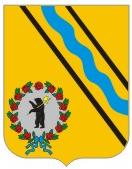 РЕШЕНИЕМУНИЦИПАЛЬНОГО СОВЕТАГОРОДСКОГО ПОСЕЛЕНИЯ ТУТАЕВ06 июля 2016 г.                                                           № 164Приложение 1Приложение 1Приложение 1Приложение 1 к решению Муниципального Совета к решению Муниципального Совета к решению Муниципального Совета к решению Муниципального Советагородского поселения Тутаевгородского поселения Тутаевгородского поселения Тутаевгородского поселения Тутаевот 06.07.2016 № 164от 06.07.2016 № 164от 06.07.2016 № 164от 06.07.2016 № 164Основные характеристики бюджета городского поселения Тутаев на                                                                              2016 год и плановый период 2017 и 2018 годовОсновные характеристики бюджета городского поселения Тутаев на                                                                              2016 год и плановый период 2017 и 2018 годовОсновные характеристики бюджета городского поселения Тутаев на                                                                              2016 год и плановый период 2017 и 2018 годовОсновные характеристики бюджета городского поселения Тутаев на                                                                              2016 год и плановый период 2017 и 2018 годовОсновные характеристики бюджета городского поселения Тутаев на                                                                              2016 год и плановый период 2017 и 2018 годовОсновные характеристики бюджета городского поселения Тутаев на                                                                              2016 год и плановый период 2017 и 2018 годовОсновные характеристики бюджета городского поселения Тутаев на                                                                              2016 год и плановый период 2017 и 2018 годовОсновные характеристики бюджета городского поселения Тутаев на                                                                              2016 год и плановый период 2017 и 2018 годоврублейрублейПоказатели2016 год2017 год2018 годДоходы всего218 863 929135 138 889137 724 000в том числе:Собственные доходы, из них:118 460 000118 745 204121 160 000налоговые доходы бюджетов102 770 000104 555 204106 970 000неналоговые доходы и прочие поступления15 690 00014 190 00014 190 000безвозмездные поступления100 403 92916 393 68516 564 000Расходы всего233 684 595135 138 889137 724 000в том числе:Администрация городского поселения Тутаев233 684 595131 985 104131 488 714Условно утвержденные расходы03 153 7866 235 286Результат исполнения бюджета -14 820 66600(дефицит «-»,  профицит «+»)-14 820 66600Приложение 2Приложение 2Приложение 2Приложение 2к решению Муниципального Советак решению Муниципального Советак решению Муниципального Советак решению Муниципального Советагородского поселения Тутаевгородского поселения Тутаевгородского поселения Тутаевгородского поселения Тутаевот 06.07.2016 № 164от 06.07.2016 № 164от 06.07.2016 № 164от 06.07.2016 № 164Прогнозируемые доходы бюджета городского поселения Тутаев в соответствии с классификацией доходов бюджетов Российской Федерации на 2016 год и плановый период 2017 и 2018 годовПрогнозируемые доходы бюджета городского поселения Тутаев в соответствии с классификацией доходов бюджетов Российской Федерации на 2016 год и плановый период 2017 и 2018 годовПрогнозируемые доходы бюджета городского поселения Тутаев в соответствии с классификацией доходов бюджетов Российской Федерации на 2016 год и плановый период 2017 и 2018 годовПрогнозируемые доходы бюджета городского поселения Тутаев в соответствии с классификацией доходов бюджетов Российской Федерации на 2016 год и плановый период 2017 и 2018 годовПрогнозируемые доходы бюджета городского поселения Тутаев в соответствии с классификацией доходов бюджетов Российской Федерации на 2016 год и плановый период 2017 и 2018 годовПрогнозируемые доходы бюджета городского поселения Тутаев в соответствии с классификацией доходов бюджетов Российской Федерации на 2016 год и плановый период 2017 и 2018 годовПрогнозируемые доходы бюджета городского поселения Тутаев в соответствии с классификацией доходов бюджетов Российской Федерации на 2016 год и плановый период 2017 и 2018 годовПрогнозируемые доходы бюджета городского поселения Тутаев в соответствии с классификацией доходов бюджетов Российской Федерации на 2016 год и плановый период 2017 и 2018 годовПрогнозируемые доходы бюджета городского поселения Тутаев в соответствии с классификацией доходов бюджетов Российской Федерации на 2016 год и плановый период 2017 и 2018 годовПрогнозируемые доходы бюджета городского поселения Тутаев в соответствии с классификацией доходов бюджетов Российской Федерации на 2016 год и плановый период 2017 и 2018 годовПрогнозируемые доходы бюджета городского поселения Тутаев в соответствии с классификацией доходов бюджетов Российской Федерации на 2016 год и плановый период 2017 и 2018 годовПрогнозируемые доходы бюджета городского поселения Тутаев в соответствии с классификацией доходов бюджетов Российской Федерации на 2016 год и плановый период 2017 и 2018 годоврублейкод классификации доходов бюджетовкод классификации доходов бюджетовкод классификации доходов бюджетовкод классификации доходов бюджетовкод классификации доходов бюджетовкод классификации доходов бюджетовкод классификации доходов бюджетовкод классификации доходов бюджетовНаименование дохода2016 год2017 год2018 годКод  главного администратора доходов бюджетакод вида доходов бюджетовкод вида доходов бюджетовкод вида доходов бюджетовкод вида доходов бюджетовкод вида доходов бюджетовКод подвида доходов бюджетовКод подвида доходов бюджетовНаименование дохода2016 год2017 год2018 годКод  главного администратора доходов бюджетагруппа доходовподгруппа доходовСтатья доходовподстатья доходовэлемент доходовгруппа подвида доходов бюджетованалитическая группа подвида доходов бюджетовНаименование дохода2016 год2017 год2018 год00010000000000000000Доходы118 460 000118 745 204121 160 00000010100000000000000Налоги на прибыль, доходы37 000 00041 200 00045 000 00018210102000010000110Налог на доходы физических лиц37 000 00041 200 00045 000 00000010300000000000000Налоги  на товары (работы, услуги), реализуемые на территории РФ2 000 0001 870 0001 900 0001001 0302000010000110Акцизы по подакцизным товарам (продукции), производимым на территории РФ2 000 0001 870 0001 900 00000010500000000000000Налоги на совокупный доход70 00070 00070 00018210503000010000110Единый сельскохозяйственный налог70 00070 00070 00000010600000000000000Налоги на имущество63 700 00061 415 20460 000 00018210601000000000110Налог на имущество физических лиц11 800 00012 100 00012 300 00018210606000000000110Земельный налог51 900 00049 315 20447 700 00000011100000000000000Доходы от использования имущества, находящегося в государственной и муниципальной собственности12 640 00011 640 00011 640 00000011105000000000120Доходы, получаемые в виде арендной платы либо иной  платы за передачу в возмездное пользование государственного и муниципального имущества (за исключением имущества бюджетных и автономных учреждений, а также имущества государственных и муниципальных унитарных предприятий, в том числе казенных)7 640 0006 640 0006 640 00099011105013130000120Доходы, получаемые в виде арендной платы за земельные участки, государственная собственность на которые не разграничена и которые расположены в границах  городских поселений, а также средства от продажи права на заключение договоров аренды указанных земельных участков7 040 0006 040 0006 040 00099011105025130000120Доходы, получаемые в виде арендной платы, а также средства от продажи права на заключение договоров аренды за земли, находящиеся в собственности  городских поселений (за исключением земельных участков муниципальных бюджетных и автономных учреждений).600 000600 000600 00099011109040000000120Прочие поступления от использования имущества, находящегося в государственной и муниципальной собственности (за исключением имущества бюджетных и автономных учреждений, а также имущества государственных и муниципальных унитарных предприятий, в том числе казенных)5 000 0005 000 0005 000 00099011109045130000120Прочие поступления от использования имущества, находящегося в собственности городских поселений  (за исключением имущества муниципальных бюджетных и автономных учреждений, а также имущества муниципальных унитарных предприятий, в том числе казенных)5 000 0005 000 0005 000 00000011400000000000000Доходы от продажи материальных и нематериальных активов3 000 0002 500 0002 500 00000011402000000000410Доходы от реализации имущества, находящегося в государственной и муниципальной собственности (за исключением имущества бюджетных и автономных учреждений, а также имущества государственных и муниципальных унитарных предприятий, в том числе казенных)500 000500 000500 00099011402053130000410Доходы от реализации иного имущества, находящегося в собственности  поселений (за исключением имущества муниципальных бюджетных и автономных учреждений, а также имущества муниципальных унитарных предприятий, в том числе казенных), в части реализации основных средств по указанному имуществу500 000500 000500 00000011406000000000430Доходы от продажи земельных участков, находящихся в государственной и муниципальной собственности 2 500 0002 000 0002 000 00099011406013130000430Доходы от продажи земельных участков, государственная собственность на которые не разграничена и которые расположены в границах городских  поселений2 000 0001 500 0001 500 00099011406025130000430Доходы от продажи земельных участков находящихся в собственности городских  поселений (за исключением земельных участков муниципальных бюджетных и автономных учреждений)500 000500 000500 00000011700000000000000Прочие неналоговые доходы50 00050 00050 00099011705050130000180Прочие неналоговые доходы бюджетов  городских поселений50 00050 00050 00000020000000000000000Безвозмездные поступления100 403 92916 393 68516 564 00000020200000000000000Безвозмездные поступления от других бюджетов бюджетной системы Российской Федерации100 403 92916 393 68516 564 00000020201000000000000Дотации бюджетам субъектов  Российской Федерации и муниципальных образований (межбюджетные субсидии)8 987 00010 560 0009 781 00095520201001130000151Дотации бюджетам городских поселений на выравнивание бюджетной обеспеченности8 987 00010 560 0009 781 00000020202000000000151Субсидии бюджетам бюджетной системы Российской Федерации (межбюджетные субсидии)91 416 9295 833 6856 783 00099020202008130000151Субсидии бюджетам городских поселений  на обеспечение жильем молодых семей1 500 0000099020202041130000151Субсидии бюджетам городских  поселений на строительство, модернизацию, ремонт и содержание автомобильных дорог общего пользования, в том числе дорог в поселениях (за исключением автомобильных дорог федерального значения) ( Субсидия на финансирование дорожного хозяйства)8 007 4204 500 0006 783 00099020202041130000151Субсидии бюджетам городских  поселений на строительство, модернизацию, ремонт и содержание автомобильных дорог общего пользования, в том числе дорог в поселениях (за исключением автомобильных дорог федерального значения) ( Субсидия на осуществление бюджетных инвестиций в объекты капитпльного строительства и реконструкцию дорожного хозяйства муниципальной собственности)15 874 3260099020202051130000151Субсидии бюджетам городских поселений на реализацию федеральных целевых программ1 295 4560099020202078130000151Субсидии бюджетам  городских поселений на бюджетные инвестиции для модернизации объектов коммунальной инфраструктуры
(Субсидия на реализацию мероприятий по строительству и реконструкции объектов теплоснабжения и газификации)10 440 0001 333 685099020202079130000151Субсидии на переселение граждан из жилищного фонда непригодного для проживания и (или ) жилищного фонда с высоким уровнем износа8 994 6760099020202088130002151Субсидии бюджетам  городских поселений на обеспечение мероприятий по переселению граждан из аварийного жилищного фонда за счет средств, поступивших от государственной корпорации - Фонда содействия реформированию жилищно-коммунального хозяйства9 255 7470099020202089130002151Субсидии бюджетам городских  поселений на обеспечение мероприятий по переселению граждан из аварийного жилищного фонда  за счет средств бюджетов462 7870099020202216130000151Субсидии бюджетам городских поселений на осуществление дорожной деятельности в отношении автомобильных дорог общего пользования, а также капитального ремонта и ремонта дворовых территорий многоквартирных домов, проездов к дворовым территориям многоквартирных домов населенных пунктов20 247 0000099020202999132005151Субсидия на реализацию задачи по государственной поддержке граждан, проживающих на территории ЯО, в сфере ипотечного жилищного кредитования2 914 6160099020202999132024151Субсидия на благоустройство населенных пунктов Ярославской области 12 134 9000099020204999134003151Межбюджетные трансферты на содействие решению вопросов местного значения по обращениям депутатов Ярославской областной Думы290 00000ВСЕГО ДОХОДОВВСЕГО ДОХОДОВВСЕГО ДОХОДОВВСЕГО ДОХОДОВВСЕГО ДОХОДОВВСЕГО ДОХОДОВВСЕГО ДОХОДОВВСЕГО ДОХОДОВ218 863 929135 138 889137 724 000Приложение 3Приложение 3Приложение 3Приложение 3Приложение 3к решению Муниципального Советак решению Муниципального Советак решению Муниципального Советак решению Муниципального Советак решению Муниципального Советагородского поселения Тутаевгородского поселения Тутаевгородского поселения Тутаевгородского поселения Тутаевгородского поселения Тутаевот 06.07.2016 № 164от 06.07.2016 № 164от 06.07.2016 № 164от 06.07.2016 № 164от 06.07.2016 № 164Расходы бюджета городского поселения Тутаев по разделам и подразделам классификации расходов бюджетов Российской Федерации на 2016 год  и плановый период 2017 и 2018 годоврублейРасходы бюджета городского поселения Тутаев по разделам и подразделам классификации расходов бюджетов Российской Федерации на 2016 год  и плановый период 2017 и 2018 годоврублейРасходы бюджета городского поселения Тутаев по разделам и подразделам классификации расходов бюджетов Российской Федерации на 2016 год  и плановый период 2017 и 2018 годоврублейРасходы бюджета городского поселения Тутаев по разделам и подразделам классификации расходов бюджетов Российской Федерации на 2016 год  и плановый период 2017 и 2018 годоврублейРасходы бюджета городского поселения Тутаев по разделам и подразделам классификации расходов бюджетов Российской Федерации на 2016 год  и плановый период 2017 и 2018 годоврублейКодНаименование2016 год2017 год2018 год0100Общегосударственные вопросы17 232 42216 052 83915 599 0640102Функционирование высшего должностного лица субъекта Российской Федерации и муниципального образования985 756985 756985 7560104Функционирование Правительства Российской Федерации, высших исполнительных органов государственной власти субъектов Российской Федерации, местных администраций10 373 25510 470 05410 504 2790106Обеспечение деятельности финансовых, налоговых и таможенных органов и органов финансового (финансово-бюджетного) надзора2 469 0512 469 0512 469 0510107Обеспечение проведения выборов и референдумов386 302000111Резервные фонды100 000100 000100 0000113Другие общегосударственные вопросы2 918 0582 027 9781 539 9780300Национальная безопасность и правоохранительная деятельность250 000350 000350 0000309Защита населения и территории от чрезвычайных ситуаций природного и техногенного характера, гражданская оборона100 000200 000200 0000314Другие вопросы в области национальной безопасности и правоохранительной деятельности150 000150 000150 0000400Национальная экономика88 493 56249 516 00053 583 0000408Транспорт7 683 0008 256 0008 850 0000409Дорожное хозяйство (дорожные фонды)80 460 56240 910 00044 383 0000412Другие вопросы в области национальной экономики350 000350 000350 0000500Жилищно-коммунальное хозяйство116 273 74660 706 47256 096 8570501Жилищное хозяйство46 063 95919 197 56013 280 0000502Коммунальное хозяйство26 414 72016 023 68513 300 0000503Благоустройство35 943 21017 633 37021 665 0000505Другие вопросы в области жилищно-коммунального хозяйства7 851 8577 851 8577 851 8570700Образование60 39960 39960 3990709Другие вопросы в области образования60 39960 39960 3990800Культура и кинематография1 662 3941 862 3941 862 3940801Культура1 300 0001 500 0001 500 0000804Другие вопросы в области культуры и кинематографии362 394362 394362 3941000Социальная политика8 612 0721 537 0002 837 0001001Пенсионное обеспечение337 000337 000337 0001003Социальное обеспечение населения8 275 0721 200 0002 000 0001006Другие вопросы в области социальной политики00500 0001100Физическая культура и спорт200 000200 000200 0001101Физическая культура200 000200 000200 0001200Средства массовой информации900 000900 000900 0001202Периодическая печать и издательства900 000900 000900 0001300Обслуживание государственного и муниципального долга0800 00001301Обслуживание  государственного внутреннего  и муниципального долга0800 0000ИТОГОИТОГО233 684 595131 985 104131 488 714Условно утвержденные расходыУсловно утвержденные расходы03 153 7866 235 286ВСЕГО РАСХОДОВВСЕГО РАСХОДОВ233 684 595135 138 889137 724 000ПРОФИЦИТ/ДЕФИЦИТПРОФИЦИТ/ДЕФИЦИТ-14 820 66600Приложение 4Приложение 4Приложение 4Приложение 4Приложение 4Приложение 4Приложение 4Приложение 4 к решению Муниципального Совета к решению Муниципального Совета к решению Муниципального Совета к решению Муниципального Совета к решению Муниципального Совета к решению Муниципального Совета к решению Муниципального Совета к решению Муниципального Советагородского поселения Тутаевгородского поселения Тутаевгородского поселения Тутаевгородского поселения Тутаевгородского поселения Тутаевгородского поселения Тутаевгородского поселения Тутаевгородского поселения Тутаевот 06.07.2016 № 164от 06.07.2016 № 164от 06.07.2016 № 164от 06.07.2016 № 164от 06.07.2016 № 164от 06.07.2016 № 164от 06.07.2016 № 164от 06.07.2016 № 164Ведомственная структура распределения бюджетных ассигнований по разделам, подразделам, целевым статьям, группам  видов расходов  бюджета городского поселения Тутаев на 2016 год и плановый период 2017 и 2018 годов Ведомственная структура распределения бюджетных ассигнований по разделам, подразделам, целевым статьям, группам  видов расходов  бюджета городского поселения Тутаев на 2016 год и плановый период 2017 и 2018 годов Ведомственная структура распределения бюджетных ассигнований по разделам, подразделам, целевым статьям, группам  видов расходов  бюджета городского поселения Тутаев на 2016 год и плановый период 2017 и 2018 годов Ведомственная структура распределения бюджетных ассигнований по разделам, подразделам, целевым статьям, группам  видов расходов  бюджета городского поселения Тутаев на 2016 год и плановый период 2017 и 2018 годов Ведомственная структура распределения бюджетных ассигнований по разделам, подразделам, целевым статьям, группам  видов расходов  бюджета городского поселения Тутаев на 2016 год и плановый период 2017 и 2018 годов Ведомственная структура распределения бюджетных ассигнований по разделам, подразделам, целевым статьям, группам  видов расходов  бюджета городского поселения Тутаев на 2016 год и плановый период 2017 и 2018 годов Ведомственная структура распределения бюджетных ассигнований по разделам, подразделам, целевым статьям, группам  видов расходов  бюджета городского поселения Тутаев на 2016 год и плановый период 2017 и 2018 годов Ведомственная структура распределения бюджетных ассигнований по разделам, подразделам, целевым статьям, группам  видов расходов  бюджета городского поселения Тутаев на 2016 год и плановый период 2017 и 2018 годов Ведомственная структура распределения бюджетных ассигнований по разделам, подразделам, целевым статьям, группам  видов расходов  бюджета городского поселения Тутаев на 2016 год и плановый период 2017 и 2018 годов Ведомственная структура распределения бюджетных ассигнований по разделам, подразделам, целевым статьям, группам  видов расходов  бюджета городского поселения Тутаев на 2016 год и плановый период 2017 и 2018 годов Ведомственная структура распределения бюджетных ассигнований по разделам, подразделам, целевым статьям, группам  видов расходов  бюджета городского поселения Тутаев на 2016 год и плановый период 2017 и 2018 годов Ведомственная структура распределения бюджетных ассигнований по разделам, подразделам, целевым статьям, группам  видов расходов  бюджета городского поселения Тутаев на 2016 год и плановый период 2017 и 2018 годов Ведомственная структура распределения бюджетных ассигнований по разделам, подразделам, целевым статьям, группам  видов расходов  бюджета городского поселения Тутаев на 2016 год и плановый период 2017 и 2018 годов Ведомственная структура распределения бюджетных ассигнований по разделам, подразделам, целевым статьям, группам  видов расходов  бюджета городского поселения Тутаев на 2016 год и плановый период 2017 и 2018 годов Ведомственная структура распределения бюджетных ассигнований по разделам, подразделам, целевым статьям, группам  видов расходов  бюджета городского поселения Тутаев на 2016 год и плановый период 2017 и 2018 годов Ведомственная структура распределения бюджетных ассигнований по разделам, подразделам, целевым статьям, группам  видов расходов  бюджета городского поселения Тутаев на 2016 год и плановый период 2017 и 2018 годов Ведомственная структура распределения бюджетных ассигнований по разделам, подразделам, целевым статьям, группам  видов расходов  бюджета городского поселения Тутаев на 2016 год и плановый период 2017 и 2018 годов Ведомственная структура распределения бюджетных ассигнований по разделам, подразделам, целевым статьям, группам  видов расходов  бюджета городского поселения Тутаев на 2016 год и плановый период 2017 и 2018 годов Ведомственная структура распределения бюджетных ассигнований по разделам, подразделам, целевым статьям, группам  видов расходов  бюджета городского поселения Тутаев на 2016 год и плановый период 2017 и 2018 годов Ведомственная структура распределения бюджетных ассигнований по разделам, подразделам, целевым статьям, группам  видов расходов  бюджета городского поселения Тутаев на 2016 год и плановый период 2017 и 2018 годов Ведомственная структура распределения бюджетных ассигнований по разделам, подразделам, целевым статьям, группам  видов расходов  бюджета городского поселения Тутаев на 2016 год и плановый период 2017 и 2018 годов Ведомственная структура распределения бюджетных ассигнований по разделам, подразделам, целевым статьям, группам  видов расходов  бюджета городского поселения Тутаев на 2016 год и плановый период 2017 и 2018 годов Ведомственная структура распределения бюджетных ассигнований по разделам, подразделам, целевым статьям, группам  видов расходов  бюджета городского поселения Тутаев на 2016 год и плановый период 2017 и 2018 годов Ведомственная структура распределения бюджетных ассигнований по разделам, подразделам, целевым статьям, группам  видов расходов  бюджета городского поселения Тутаев на 2016 год и плановый период 2017 и 2018 годов рублейрублейрублейрублейрублейрублейрублейрублейНаименованиеКод  главного распорядителя бюджетных средств  Код раздела, подразделаКод целевой статьиКод вида расходов2016 год2017 год2018 годАдминистрация городского поселения Тутаев990233 684 595131 985 104131 488 714Функционирование высшего должностного лица субъекта Российской Федерации  и муниципального образования0102985 756985 756985 756Непрограммные расходы бюджета40.0.00. 00000985 756985 756985 756Содержание Главы муниципального образования40.0.00. 20010985 756985 756985 756Расходы на выплаты персоналу в целях обеспечения выполнения функций государственными (муниципальными) органами, казенными учреждениями, органами управления государственными внебюджетными фондами100985 756985 756985 756Функционирование правительства Российской Федерации, высших исполнительных органов государственной власти субъектов Российской Федерации, местных администраций010410 373 25510 470 05410 504 279Непрограммные расходы бюджета40.0.00. 0000010 373 25510 470 05410 504 279Содержание центрального аппарата40.0.00. 200202 897 5502 873 9512 908 176Расходы на выплаты персоналу в целях обеспечения выполнения функций государственными (муниципальными) органами, казенными учреждениями, органами управления государственными внебюджетными фондами1002 025 6752 025 6752 025 675Закупка товаров, работ и услуг для государственных (муниципальных) нужд200784 000818 276852 501Иные бюджетные ассигнования80087 87530 00030 000Содержание Главы Администрации городского поселения Тутаев40.0.00. 200301 133 8191 254 2171 254 217Расходы на выплаты персоналу в целях обеспечения выполнения функций государственными (муниципальными) органами, казенными учреждениями, органами управления государственными внебюджетными фондами1001 133 8191 254 2171 254 217Межбюджетные трансферты бюджету  Тутаевского муниципального района на  осуществление части полномочий по решению вопросов местного значения в соответствии с заключенными соглашениями на содержание ОМС (Администрация ТМР)40.0.00. 290166 341 8866 341 8866 341 886Межбюджетные трансферты5006 341 8866 341 8866 341 886Обеспечение деятельности финансовых, налоговых и таможенных органов и органов финансового (финансово-бюджетного) надзора01062 469 0512 469 0512 469 051Непрограммные расходы бюджета40.0.00. 000002 469 0512 469 0512 469 051Межбюджетные трансферты бюджету  Тутаевского муниципального района на  осуществление части полномочий по решению вопросов местного значения в соответствии с заключенными соглашениями на содержание ОМС (Департамент финансов АТМР)40.0.00. 290162 415 9562 415 9562 415 956Межбюджетные трансферты5002 415 9562 415 9562 415 956Межбюджетные трансферты бюджету  Тутаевского муниципального района на  осуществление части полномочий по решению вопросов местного значения в соответствии с заключенными соглашениями на содержание ОМС   (КСП Администрации ТМР)40.0.00. 2901653 09553 09553 095Межбюджетные трансферты50053 09553 09553 095Обеспечение проведения выборов и референдумов0107386 30200Непрограммные расходы бюджета40.0.00.00000386 30200Обеспечение проведения выборов в представительный орган городского поселения Тутаев 40.0.00. 20280386 30200Иные бюджетные ассигнования800386 30200Резервные фонды0111100 000100 000100 000Непрограммные расходы бюджета40.0.00. 00000100 000100 000100 000Резервный фонд Администрации городского поселения Тутаев40.0.00. 20100100 000100 000100 000Иные бюджетные ассигнования800100 000100 000100 000Другие общегосударственные вопросы01132 918 0582 027 9781 539 978Непрограммные расходы бюджета40.0.00. 000002 918 0582 027 9781 539 978 Ежегодная премия лицам удостоившихся звания "Почетный гражданин города Тутаева"40.0.00. 20120108 000120 000132 000Социальное обеспечение  и иные выплаты населению300108 000120 000132 000Выплаты по обязательствам муниципального образования40.0.00. 20130318 60000Иные бюджетные ассигнования800318 60000Мероприятия по управлению, распоряжению имуществом, оценка недвижимости, признание прав и регулирование отношений по муниципальной собственности40.0.00. 2015000200 000Закупка товаров, работ и услуг для государственных (муниципальных) нужд20000200 000Межбюджетные трансферты бюджету  Тутаевского муниципального района на  осуществление полномочий по решению вопросов местного значения в соответствии с заключенными соглашениями на содержание  ОМС (Департамент муниципального имущества и земельных отношений АТМР)40.0.00. 290161 207 9781 207 9781 207 978Межбюджетные трансферты5001 207 9781 207 9781 207 978Межбюджетные трансферты бюджету  ТМР на  осуществление части полномочий по решению вопросов местного значения в соответствии с заключенными соглашениями на обеспечение мероприятий  по управлению, распоряжению имуществом, оценке недвижимости, признанию прав и регулированию отношений по  муниципальной собственности поселения40.0.00. 29026100 000200 0000Межбюджетные трансферты500100 000200 0000Межбюджетные трансферты бюджету  ТМР на  осуществление части полномочий по решению вопросов местного значения  в соответствии с заключенными соглашениями на поддержку  социально ориентированных некоммерческих организаций40.0.00. 295161 104 600500 0000Межбюджетные трансферты5001 104 600500 0000Межбюджетные трансферты бюджету  ТМР на  осуществление части полномочий по решению вопросов местного значения  в соответствии с заключенными соглашениями на обеспечение других обязательств в рамках передаваемых полномочий по содержанию имущества  казны городского поселения Тутаев40.0.00. 2955678 88000Межбюджетные трансферты50078 88000Защита населения и территории от чрезвычайных ситуаций природного и техногенного характера, гражданская оборона0309100 000200 000200 000Непрограммные расходы бюджета40.0.00. 00000100 000200 000200 000Предупреждение и ликвидация последствий чрезвычайных ситуаций и стихийных бедствий природного и техногенного характера40.0.00. 2016000200 000Закупка товаров, работ и услуг для государственных (муниципальных) нужд20000200 000Межбюджетные трансферты бюджету  ТМР на  осуществление части полномочий по решению вопросов местного значения в соответствии с заключенными соглашениями на обеспечение мероприятий по  предупреждению и ликвидации последствий чрезвычайных ситуаций в границах поселения40.0.00. 2918660 000100 0000Межбюджетные трансферты50060 000100 0000Межбюджетные трансферты бюджету  ТМР на  осуществление части полномочий по решению вопросов местного значения в соответствии с заключенными соглашениями на обеспечение мероприятий по защите от чрезвычайных ситуаций природного и техногенного характера40.0.00. 2946640 000100 0000Межбюджетные трансферты50040 000100 0000Другие вопросы в области национальной безопасности и правоохранительной деятельности0314150 000150 000150 000Программные расходы бюджета150 000150 0000Муниципальная программа " О привлечении граждан и их объединений к участию в обеспечении охраны общественного порядка на территории городского поселения Тутаев на 2016-2017 годы"18.0.00. 00000150 000150 0000Создание условий для повышения роли населения в обеспечении охраны правопорядка и деятельности добровольных формирований по охране общественного порядка18.0.01. 00000150 000150 0000Межбюджетные трансферты бюджету ТМР на  осуществление части полномочий по решению вопросов местного значения в соответствии с заключенными соглашениями на обеспечение деятельности народных дружин18.0.01. 29486150 000150 0000Межбюджетные трансферты500150 000150 0000Непрограммные расходы бюджета40.0.00. 0000000150 000Обеспечение деятельности народных дружин40.0.00. 2030000150 000Иные бюджетные ассигнования80000150 000Межбюджетные трансферты бюджету  ТМР на  осуществление части полномочий по решению вопросов местного значения в соответствии с заключенными соглашениями на обеспечение деятельности народных дружин40.0.00. 29486000Межбюджетные трансферты500000Транспорт04087 683 0008 256 0008 850 000Программные расходы бюджета7 683 0008 256 0000Муниципальная  программа «Организация грузопассажирской речной переправы через р. Волга в городском поселении Тутаев на 2015-2017 гг.»01.0.00. 000007 173 0007 475 0000Обеспечение населения городского поселения Тутаев услугами грузопассажирской речной переправы через р. Волга01.0.01. 000007 173 0007 475 0000Межбюджетные трансферты бюджету  ТМР на  осуществление части полномочий по решению вопросов местного значения в соответствии с заключенными соглашениями на обеспечение мероприятий по осуществлению грузопассажирских  перевозок на речном транспорте01.0.01. 291667 173 0007 475 0000Межбюджетные трансферты5007 173 0007 475 0000Муниципальная  программа «Осуществление пассажирских перевозок автомобильным транспортом на территории городского поселения Тутаев  на 2015-2017 гг.»02.0.00. 00000510 000781 0000Организация транспортного обслуживания населения на территории городского поселения Тутаев02.0.01. 0000016 739396 0000Межбюджетные трансферты бюджету  ТМР на  осуществление части полномочий по решению вопросов местного значения в соответствии с заключенными соглашениями на обеспечение мероприятий по осуществлению пассажирских  перевозок на автомобильном  транспорте02.0.01. 2917616 739396 0000Межбюджетные трансферты50016 739396 0000Предоставления транспортных услуг населению в межсезонный период по маршруту правый берег г. Тутаев-г. Ярославль-левый берег г. Тутаев 02.0.02. 00000493 261385 0000Межбюджетные трансферты бюджету  ТМР на  осуществление части полномочий по решению вопросов местного значения в соответствии с заключенными соглашениями на обеспечение мероприятий по осуществлению пассажирских  перевозок на автомобильном  транспорте02.0.02. 29176493 261385 0000Межбюджетные трансферты500493 261385 0000Непрограммные расходы бюджета40.0.00. 00000008 850 000Мероприятия в области речного транспорта40.0.00. 20170008 000 000Иные бюджетные ассигнования800008 000 000Мероприятия в области автомобильного транспорта40.0.00. 2018000850 000Иные бюджетные ассигнования80000850 000Дорожное хозяйство (дорожные фонды)040980 460 56240 910 00044 383 000Программные расходы бюджета80 460 56240 910 0000Муниципальная программа «Ремонт и содержание автомобильных дорог общего пользования местного значения на территории городского поселения Тутаев на 2015-2017 гг.»03.0.00. 0000075 917 70735 610 0000Дорожная деятельность в отношении дорожной сети   городского поселения Тутаев 03.0.01. 0000075 917 70735 610 0000Межбюджетные трансферты бюджету  ТМР на  осуществление части полномочий по решению вопросов местного значения в соответствии с заключенными соглашениями на обеспечение   мероприятий в области  дорожного хозяйства  на строительство и  модернизацию автомобильных дорог03.0.01. 290761 927 08700Межбюджетные трансферты5001 927 08700Межбюджетные трансферты бюджету  ТМР на  осуществление части полномочий по решению вопросов местного значения в соответствии с заключенными соглашениями на обеспечение   мероприятий в области  дорожного хозяйства  на  ремонт и содержание автомобильных дорог03.0.01. 2908625 406 96729 984 2550Межбюджетные трансферты50025 406 96729 984 2550Межбюджетные трансферты бюджету  ТМР на  осуществление части полномочий по решению вопросов местного значения в соответствии с заключенными соглашениями на обеспечение   мероприятий в области  дорожного хозяйства   по ремонту дворовых территорий03.0.01. 294962 368 47300Межбюджетные трансферты5002 368 47300Межбюджетные трансферты бюджету  ТМР на  осуществление части полномочий по решению вопросов местного значения в соответствии с заключенными соглашениями на обеспечение софинансирования   мероприятий в области  дорожного хозяйства  на  ремонт и содержание автомобильных дорог03.0.01. S2446889 7131 125 7450Межбюджетные трансферты500889 7131 125 7450Межбюджетные трансферты бюджету  ТМР на  осуществление части полномочий по решению вопросов местного значения в соответствии с заключенными соглашениями на обеспечение софинансирования  мероприятий в области  дорожного хозяйства   по ремонту дворовых территорий03.0.01. S47961 196 72000Межбюджетные трансферты5001 196 72000Межбюджетные трансферты бюджету  ТМР на  осуществление части полномочий по решению вопросов местного значения в соответствии с заключенными соглашениями на финансирование дорожного хозяйства (обл. ср-ва)03.0.01. 724468 007 4204 500 0000Межбюджетные трансферты5008 007 4204 500 0000Межбюджетные трансферты бюджету  ТМР на  осуществление части полномочий по решению вопросов местного значения в соответствии с заключенными соглашениями на  осуществление бюджетных инвестиций в объекты капитального строительства и реконструкции дорожного хозяйства муниципальной собственности03.0.01. 7247615 874 32600Межбюджетные трансферты50015 874 32600Межбюджетные трансферты бюджету  ТМР на  осуществление части полномочий по решению вопросов местного значения в соответствии с заключенными соглашениями на капитальный ремонт и ремонт дворовых территорий многоквартирных домов, проездов к дворовым территориям многоквартирных домов населенных пунктов03.0.01. 7479620 247 00000Межбюджетные трансферты50020 247 00000Муниципальная программа «Повышение безопасности дорожного движения в городском поселении Тутаев на 2015-2017 гг.».04.0.00. 000004 542 8555 300 0000Повышение безопасности дорожного движения на автомобильных дорогах городского поселения Тутаев04.0.01. 000004 542 8555 300 0000Межбюджетные трансферты бюджету  ТМР на  осуществление части полномочий по решению вопросов местного значения в соответствии с заключенными соглашениями на обеспечение   мероприятий в области  дорожного хозяйства  по повышению безопасности дорожного движения04.0.01. 290961 942 8552 700 0000Межбюджетные трансферты5001 942 8552 700 0000Межбюджетные трансферты бюджету  ТМР на  осуществление части полномочий по решению вопросов местного значения в соответствии с заключенными соглашениями на обеспечение мероприятий в области дорожного хозяйства по строительству светофорных объектов04.0.01. 291062 600 0002 600 0000Межбюджетные трансферты5002 600 0002 600 0000Непрограммные расходы бюджета40.0.00. 000000044 383 000Расходы на финансирование дорожного хозяйства40.0.00. 202000032 700 000Закупка товаров, работ и услуг для государственных (муниципальных) нужд2000032 700 000Мероприятия по повышению безопасности дорожного движения40.0.00. 20210004 900 000Закупка товаров, работ и услуг для государственных (муниципальных) нужд200004 900 000Финансирование дорожного хозяйства (обл. ср-ва)40.0.00 72440006 783 000Закупка товаров, работ и услуг для государственных (муниципальных) нужд200006 783 000Другие вопросы в области национальной экономики0412350 000350 000350 000Непрограммные расходы бюджета40.0.00. 00000350 000350 000350 000Мероприятия по землеустройству и землепользованию, определению кадастровой стоимости и приобретению прав собственности40.0.00. 2019000350 000Закупка товаров, работ и услуг для государственных (муниципальных) нужд20000350 000Межбюджетные трансферты бюджету  ТМР на  осуществление части полномочий по решению вопросов местного значения в соответствии с заключенными соглашениями на обеспечение мероприятий  по землеустройству и землепользованию,  по определению кадастровой стоимости и приобретению прав собственности40.0.00. 29276250 000350 0000Межбюджетные трансферты500250 000350 0000Межбюджетные трансферты бюджету  ТМР на  осуществление части полномочий по решению вопросов местного значения в соответствии с заключенными соглашениями на обеспечение мероприятий по внесению изменений в документы территориального планирования40.0.00. 29286100 00000Межбюджетные трансферты500100 00000Жилищное хозяйство050146 063 95919 197 56013 280 000Программные расходы бюджета35 379 51913 282 5600Муниципальная  программа "Развитие лифтового хозяйства в городском поселении Тутаев  на 2015-2018 гг."05.0.00. 000007 200 0004 800 0000Восстановление лифтового хозяйства  МКД городского поселения Тутаев05.0.01. 000007 200 0004 800 0000Межбюджетные трансферты бюджету  ТМР на  осуществление части полномочий по решению вопросов местного значения в соответствии с заключенными соглашениями на обеспечение мероприятий по содержанию, реконструкции и ремонту муниципального жилищного фонда05.0.01. 293767 200 0004 800 0000Межбюджетные трансферты5007 200 0004 800 0000Муниципальная программа "Ремонт и содержание жилищного фонда городского поселения Тутаев на 2016-2017 гг."06.0.00. 000002 716 6002 300 0000Улучшение условий проживания населения в многоквартирных домах.06.0.01. 000002 566 6002 000 0000Межбюджетные трансферты бюджету  ТМР на  осуществление части полномочий по решению вопросов местного значения в соответствии с заключенными соглашениями на обеспечение мероприятий по содержанию, реконструкции и   ремонту муниципального жилищного фонда 06.0.01. 293762 566 6002 000 0000Межбюджетные трансферты5002 566 6002 000 0000Оснащение муниципальных жилых помещений приборами учёта потребления коммунальных ресурсов06.0.02. 00000150 000300 0000Межбюджетные трансферты бюджету  ТМР на  осуществление части полномочий по решению вопросов местного значения в соответствии с заключенными соглашениями на установку приборов учета потребляемых ресурсов в муниципальных квартирах06.0.02. 29306150 000300 0000Межбюджетные трансферты500150 000300 0000Муниципальная программа "Переселение граждан из жилищного фонда признанного непригодным для проживания, и (или) жилищного фонда с высоким уровнем износа на территории городского поселения Тутаев на 2015-2017 гг."07.0.00. 0000010 337 6766 182 5600 Обеспечение жильем граждан, проживающих в жилищном фонде  признанном непригодным для постоянного проживания07.0.01. 0000010 337 6766 182 5600Межбюджетные трансферты бюджету  ТМР на  осуществление части полномочий по решению вопросов местного значения в соответствии с заключенными соглашениями на обеспечение мероприятий по переселению граждан из жилищного фонда непригодного для проживания, с высоким уровнем износа за счет средств бюджета городского поселения07.0.01. 2940606 182 5600Межбюджетные трансферты50006 182 5600Межбюджетные трансферты бюджету  ТМР на  осуществление части полномочий по решению вопросов местного значения в соответствии с заключенными соглашениями на обеспечение софинансирования  мероприятий по переселению граждан из жилищного фонда непригодного для проживания и (или) жилищного фонда с высоким уровнем износа 07.0.01. S12161 343 00000Межбюджетные трансферты5001 343 00000Межбюджетные трансферты бюджету  ТМР на  осуществление части полномочий по решению вопросов местного значения в соответствии с заключенными соглашениями  на осуществление мероприятий по переселению граждан из жилищного фонда непригодного для проживания и (или) жилищного фонда с высоким уровнем износа за счет областных средств 07.0.01. 712168 994 67600Межбюджетные трансферты5008 994 67600Муниципальная   программа "Переселение граждан из аварийного жилищного фонда городского поселения Тутаев на 2016 год"17.0.00. 0000015 125 24300Обеспечение благоустроенным  жильем граждан переселяемых из  ветхого и аварийного жилищного фонда городского поселения Тутаев17.0.01. 0000015 125 24300Межбюджетные трансферты бюджету  ТМР на  осуществление части полномочий по решению вопросов местного значения в соответствии с заключенными соглашениями на обеспечение мероприятий по переселению граждан из аварийного жилищного фонда за счет средств бюджета поселения17.0.01. 291463 861 93500Межбюджетные трансферты5003 861 93500Межбюджетные трансферты бюджету  ТМР на  осуществление части полномочий по решению вопросов местного значения в соответствии с заключенными соглашениями на обеспечение софинансирования мероприятий по переселению граждан из аварийного жилищного фонда за счет средств Фонда 17.0.01. 095029 255 74700Межбюджетные трансферты5009 255 74700Межбюджетные трансферты бюджету  ТМР на  осуществление части полномочий по решению вопросов местного значения в соответствии с заключенными соглашениями на обеспечение софинансирования мероприятий по переселению граждан из аварийного жилищного фонда за счет средств областного бюджета17.0.01. 09602462 78700Межбюджетные трансферты500462 78700Межбюджетные трансферты бюджету  ТМР на  осуществление части полномочий по решению вопросов местного значения в соответствии с заключенными соглашениями на обеспечение софинансирования мероприятий по переселению граждан из аварийного жилищного фонда за счет средств бюджета поселения17.0.01. S96021 544 77400Межбюджетные трансферты5001 544 77400Непрограммные расходы бюджета40.0.00. 0000010 684 4405 915 00013 280 000 Взнос на капитальный  ремонт жилых помещений муниципального жилищного фонда40.0.00. 200905 200 0005 200 0005 200 000Закупка товаров, работ и услуг для государственных (муниципальных) нужд2005 200 0005 200 0005 200 000Выплаты по обязательствам муниципального образования40.0.00. 201301 147 49100Иные бюджетные ассигнования8001 147 49100 Прочие расходы на содержание жилищного фонда городского поселения Тутаев находящегося в муниципальной собственности40.0.00. 20140650 000715 000780 000Закупка товаров, работ и услуг для государственных (муниципальных) нужд200650 000715 000780 000Иные бюджетные ассигнования800000Мероприятия в области жилищного хозяйства40.0.00. 20220002 300 000Закупка товаров, работ и услуг для государственных (муниципальных) нужд200002 300 000Расходы на реализацию мероприятий по переселению граждан из жилищного фонда признанного непригодным для проживания, и (или) жилищного фонда с высоким уровнем износа40.0.00. 20350005 000 000Капитальные вложения в объекты  государственной (муниципальной) собственности400005 000 000Долевое финансирование мероприятий на адаптацию объектов  жилищного фонда  в рамках  ОЦП "Доступная среда"40.0.00. 203805 23600Закупка товаров, работ и услуг для государственных (муниципальных) нужд2005 23600Межбюджетные трансферты бюджету  ТМР на  осуществление части полномочий по решению вопросов местного значения в соответствии с заключенными соглашениями на обеспечение мероприятий в области благоустройства40.0.00. 292663 681 71300Межбюджетные трансферты5003 681 71300Коммунальное хозяйство050226 414 72016 023 68513 300 000Программные расходы бюджета24 182 97513 923 6850Муниципальная  программа  «Комплексная программа модернизации и реформирования ЖКХ городского поселения Тутаев на 2015-2017 гг.»08.0.00. 0000016 282 9755 333 6850Газификация правого берега городского поселения Тутаев (строительство газопроводов и распределительных газовых сетей)08.0.01. 0000012 706 3144 000 0000Межбюджетные трансферты бюджету  ТМР на  осуществление части полномочий по решению вопросов местного значения в соответствии с заключенными соглашениями на обеспечение мероприятий по строительству и реконструкции  объектов  газификации (правый берег)08.0.01. 290662 240 0004 000 0000Межбюджетные трансферты5002 240 0004 000 0000Межбюджетные трансферты бюджету  ТМР на  осуществление части полномочий по решению вопросов местного значения в соответствии с заключенными соглашениями на обеспечение   софинансирования реализации  мероприятий по строительству и реконструкции  объектов  газификации 08.0.01. S20161 360 00000Межбюджетные трансферты5001 360 00000Межбюджетные трансферты бюджету  ТМР на  осуществление части полномочий по решению вопросов местного значения в соответствии с заключенными соглашениями на обеспечение мероприятий по строительству и реконструкции  объектов  газификации (правый берег)08.0.01. 720169 106 31400Межбюджетные трансферты5009 106 31400Газификация левого берега городского поселения Тутаев (строительство газопроводов и распределительных газовых сетей)08.0.02. 000002 883 6861 333 6850Межбюджетные трансферты бюджету  ТМР на  осуществление части полномочий по решению вопросов местного значения в соответствии с заключенными соглашениями на обеспечение мероприятий по строительству и реконструкции  объектов  газификации (левый берег)08.0.02. 290661 550 00000Межбюджетные трансферты5001 550 00000Межбюджетные трансферты бюджету  ТМР на  осуществление части полномочий по решению вопросов местного значения в соответствии с заключенными соглашениями на обеспечение мероприятий по строительству и реконструкции  объектов  газификации (левый берег)08.0.02. 720161 333 6861 333 6850Межбюджетные трансферты5001 333 6861 333 6850Модернизация объектов теплоснабжения с вводом их в эксплуатацию (строительство и реконструкция котельных)08.0.03. 00000692 97500Межбюджетные трансферты бюджету  ТМР на  осуществление части полномочий по решению вопросов местного значения в соответствии с заключенными соглашениями на обеспечение мероприятий по строительству и реконструкции объектов теплоснабжения 08.0.03. 29056 692 97500Межбюджетные трансферты500692 97500Муниципальная программа "Обеспечение надежного теплоснабжения на территории городского поселения Тутаев  на 2016-2017 гг."09.0.00. 000001 000 0001 000 0000Обеспечение бесперебойного теплоснабжения жилищного фонда городского поселения Тутаев09.0.01. 00000887 0001 000 0000Межбюджетные трансферты бюджету  ТМР на  осуществление части полномочий по решению вопросов местного значения в соответствии с заключенными соглашениями на обеспечение мероприятий,  связанных с выполнением полномочий ОМС МО  по тепло-, водоснабжению и водоотведению09.0.01. 29036887 0001 000 0000Межбюджетные трансферты500887 0001 000 0000Обеспечение бесперебойного предоставления коммунальных услуг потребителям  городского поселения Тутаев09.0.02. 00000113 00000Межбюджетные трансферты бюджету  ТМР на  осуществление части полномочий по решению вопросов местного значения в соответствии с заключенными соглашениями на софинансирования  по обеспечению бесперебойного предоставления коммунальных услуг потребителям Ярославской области09.0.02. S50206113 00000Межбюджетные трансферты500113 00000Муниципальная программа "Обеспечение населения городского поселения Тутаев банными услугами на 2016-2017 гг."16.0.00. 000006 900 0007 590 0000Развитие и доступность  банных услуг, для всех категорий граждан городского поселения Тутаев16.0.01. 000006 900 0007 590 0000Межбюджетные трансферты бюджету  ТМР на  осуществление части полномочий по решению вопросов местного значения в соответствии с заключенными соглашениями на обеспечение мероприятий по организации населению услуг бань  в общих отделениях16.0.01. 292066 900 0007 590 0000Межбюджетные трансферты5006 900 0007 590 0000Непрограммные расходы бюджета40.0.00. 000002 231 7452 100 00013 300 000Межбюджетные трансферты бюджету  ТМР на  осуществление части полномочий по решению вопросов местного значения в соответствии с заключенными соглашениями на обеспечение мероприятий на строительство и реконструкцию объектов водоснабжения и водоотведения 40.0.00. 290461 631 74500Межбюджетные трансферты5001 631 74500Межбюджетные трансферты бюджету  ТМР на  осуществление части полномочий по решению вопросов местного значения в соответствии с заключенными соглашениями на обеспечение мероприятий по строительству и реконструкции объектов теплоснабжения40.0.00. 2905601 500 0000Межбюджетные трансферты50001 500 0000Межбюджетные трансферты бюджету  ТМР на  осуществление части полномочий по решению вопросов местного значения  в соответствии с заключенными соглашениями на обеспечение мероприятий по актуализации схем теплоснабжения40.0.00. 29536600 000600 0000Межбюджетные трансферты600 000600 0000Обеспечение мероприятий по организации населению услуг бань  в общих отделениях40.0.00. 20230008 340 000Иные бюджетные ассигнования800008 340 000Расходы на мероприятия по газификации городского поселения Тутаев40.0.00. 20240004 960 000Закупка товаров, работ и услуг для государственных (муниципальных) нужд200004 960 000Благоустройство050335 943 21017 633 37021 665 000Программные расходы бюджета35 943 21017 633 3700Муниципальная целевая программа «Содержание, текущий и капитальный ремонт сетей уличного освещения на территории городского поселения Тутаев на 2016-2017 гг.» 10.0.00. 0000010 000 00011 833 3700Уличное освещение городского поселения Тутаев10.0.01. 000008 000 0008 560 0000Межбюджетные трансферты бюджету  ТМР на  осуществление части полномочий по решению вопросов местного значения в соответствии с заключенными соглашениями на обеспечение мероприятий по уличному освещению10.0.01. 292368 000 0008 560 0000Межбюджетные трансферты5008 000 0008 560 0000Повышение качества и эффективности освещения наружного освещения улиц территории городского поселения Тутаев10.0.02. 000002 000 0003 273 3700Межбюджетные трансферты бюджету  ТМР на  осуществление части полномочий по решению вопросов местного значения в соответствии с заключенными соглашениями на обеспечение мероприятий по техническому содержанию, текущему и капитальному ремонту сетей уличного освещения10.0.02. 292462 000 0003 273 3700Межбюджетные трансферты5002 000 0003 273 3700Муниципальная целевая программа "Благоустройство и озеленение территории городского поселения Тутаев на 2015-2017 гг."11.0.00. 0000024 843 2104 700 0000Благоустройство мест массового отдыха населения на территории городского поселения Тутаев11.0.01. 0000011 948 9721 500 0000Межбюджетные трансферты бюджету  ТМР на  осуществление части полномочий по решению вопросов местного значения в соответствии с заключенными соглашениями на обеспечение мероприятий в области благоустройства 11.0.01. 292661 206 3221 500 0000Межбюджетные трансферты5001 206 3221 500 0000Межбюджетные трансферты бюджету  ТМР на  осуществление части полномочий по решению вопросов местного значения в соответствии с заключенными соглашениями на обеспечение софинансирования  мероприятий по благоустройству населенных пунктов Ярославской области (Благоустройство мест массового отдыха населения на территории городского поселения Тутаев)11.0.01. S47761 756 65000Межбюджетные трансферты5001 756 65000Межбюджетные трансферты бюджету  ТМР на  осуществление части полномочий по решению вопросов местного значения в соответствии с заключенными соглашениями на мероприятия по содействию решений вопросов местного значения по обращениям депутатов Ярославской областной Думы (Благоустройство мест массового отдыха населения на территории городского поселения Тутаев)11.0.01. 74436290 00000Межбюджетные трансферты500290 00000Межбюджетные трансферты бюджету  ТМР на  осуществление части полномочий по решению вопросов местного значения в соответствии с заключенными соглашениями на обеспечение мероприятий по благоустройству населенных пунктов Ярославской области за счет областных средств (Благоустройство мест массового отдыха населения на территории городского поселения Тутаев)11.0.01. 747768 696 00000Межбюджетные трансферты5008 696 00000Улучшение уровня внешнего благоустройства и санитарного  состояния территории городского поселения Тутаев11.0.03. 0000011 302 7082 200 0000Межбюджетные трансферты бюджету  ТМР на  осуществление части полномочий по решению вопросов местного значения в соответствии с заключенными соглашениями на обеспечение мероприятий в области благоустройства 11.0.03. 292663 495 9632 200 0000Межбюджетные трансферты5003 495 9632 200 0000Межбюджетные трансферты бюджету  ТМР на  осуществление части полномочий по решению вопросов местного значения в соответствии с заключенными соглашениями на обеспечение мероприятий по строительству, реконструкции и ремонту общественных туалетов11.0.03. 29506600 00000Межбюджетные трансферты500600 00000Межбюджетные трансферты бюджету  ТМР на  осуществление части полномочий по решению вопросов местного значения в соответствии с заключенными соглашениями на обеспечение  участия по  сбору   и  транспортированию ТКО и КГО11.0.03. 295462 303 07800Межбюджетные трансферты5002 303 07800Межбюджетные трансферты бюджету  ТМР на  осуществление части полномочий по решению вопросов местного значения в соответствии с заключенными соглашениями на обеспечение софинансирования  мероприятий по благоустройству населенных пунктов Ярославской области (Улучшение уровня внешнего благоустройства и санитарного состояния территории городского поселения Тутаев)11.0.03. S47761 464 76700Межбюджетные трансферты5001 464 76700Межбюджетные трансферты бюджету  ТМР на  осуществление части полномочий по решению вопросов местного значения в соответствии с заключенными соглашениями на обеспечение мероприятий по благоустройству населенных пунктов Ярославской области за счет областных средств  (Улучшение уровня внешнего благоустройства и санитарного состояния территории городского поселения Тутаев)11.0.03. 747763 438 90000Межбюджетные трансферты5003 438 90000Строительство, реконструкция и ремонт памятников на территории городского поселения Тутаев11.0.04. 000001 591 5301 000 0000Межбюджетные трансферты бюджету  ТМР на  осуществление части полномочий по решению вопросов местного значения в соответствии с заключенными соглашениями на обеспечение мероприятий в области благоустройства  (ремонт памятников)11.0.04. 2926691 53000Межбюджетные трансферты50091 53000Межбюджетные трансферты бюджету  ТМР на  осуществление части полномочий по решению вопросов местного значения в соответствии с заключенными соглашениями на обеспечение мероприятий по строительству, реконструкции и ремонту памятников11.0.04. 294761 500 0001 000 0000Межбюджетные трансферты5001 500 0001 000 0000Муниципальная  программа "Организация и развитие ритуальных услуг и мест захоронения в городском поселении Тутаев на 2015-2017 гг."12.0.00. 000001 100 0001 100 0000Содержание  и благоустройство мест захоронений 12.0.01. 000001 100 0001 100 0000Межбюджетные трансферты бюджету  ТМР на  осуществление части полномочий по решению вопросов местного значения в соответствии с заключенными соглашениями на обеспечение мероприятий по содержанию мест захоронения12.0.01. 293161 100 0001 100 0000Межбюджетные трансферты5001 100 0001 100 0000Непрограммные расходы бюджета40.0.00. 000000021 665 000Реализация мероприятий по прочему благоустройству  городского поселения Тутаев40.0.00. 20060008 765 000Закупка товаров, работ и услуг для государственных (муниципальных) нужд200008 765 000Расходы на обеспечение мероприятий по содержанию  мест захоронений и  организацию ритуальных услуги40.0.00. 20110001 100 000Закупка товаров, работ и услуг для государственных (муниципальных) нужд200001 100 000Расходы на содержание и ремонт сетей уличного освещения40.0.00. 20250002 600 000Закупка товаров, работ и услуг для государственных (муниципальных) нужд200002 600 000Расходы на уличное освещение40.0.00. 20270009 200 000Закупка товаров, работ и услуг для государственных (муниципальных) нужд200009 200 000Другие вопросы в области жилищно-коммунального хозяйства05057 851 8577 851 8577 851 857Непрограммные расходы бюджета40.0.00. 000007 851 8577 851 8577 851 857Межбюджетные трансферты бюджету  Тутаевского муниципального района на  осуществление части полномочий по решению вопросов местного значения в соответствии с заключенными соглашениями на содержание ОМС (Департамент ЖКХ и строительства АТМР)40.0.00. 290167 851 8577 851 8577 851 857Межбюджетные трансферты5007 851 8577 851 8577 851 857Другие вопросы в области образования070960 39960 39960 399Непрограммные расходы бюджета40.0.00. 0000060 39960 39960 399Межбюджетные трансферты бюджету  Тутаевского муниципального района на  осуществление части полномочий по решению вопросов местного значения в соответствии с заключенными соглашениями на содержание ОМС (Департамент образования АТМР)40.0.00. 2901660 39960 39960 399Межбюджетные трансферты50060 39960 39960 399Культура08011 300 0001 500 0001 500 000Программные расходы бюджета1 300 00000Муниципальная  программа «Организация общегородских культурно-досуговых мероприятий в городском поселении Тутаев на 2015-2016 гг.»13.0.00. 000001 300 00000Создание условий для культурно - массового  отдыха населения в городском поселении Тутаев13.0.01. 000001 300 00000Межбюджетные трансферты бюджету  Тутаевского муниципального района на  осуществление части полномочий по решению вопросов местного значения в соответствии с заключенными соглашениями на обеспечение  культурно-досуговых мероприятий13.0.01. 292161 300 00000Межбюджетные трансферты5001 300 00000Непрограммные расходы бюджета40.0.00. 0000001 500 0001 500 000Реализация мероприятий в рамках культурно-массовых мероприятий городского поселения Тутаев40.0.00. 2029001 500 0001 500 000Закупка товаров, работ и услуг для государственных (муниципальных) нужд20001 500 0001 500 000Другие вопросы в области культуры и кинематографии0804362 394362 394362 394Непрограммные расходы бюджета40.0.00. 00000362 394362 394362 394Межбюджетные трансферты бюджету  Тутаевского муниципального района на  осуществление части полномочий по решению вопросов местного значения в соответствии с заключенными соглашениями на содержание ОМС  (Департамент культуры, туризма и молодежной политики АТМР)40.0.00. 29016362 394362 394362 394Межбюджетные трансферты500362 394362 394362 394Пенсионное обеспечение1001337 000337 000337 000Непрограммные расходы бюджета40.0.00. 00000337 000337 000337 000Доплаты к пенсиям,  дополнительное пенсионное обеспечение муниципальных служащих городского поселения Тутаев40.0.00. 20070337 000337 000337 000Социальное обеспечение  и иные выплаты населению300337 000337 000337 000Социальное обеспечение населения10038 275 0721 200 0002 000 000Программные расходы бюджета8 275 07200Муниципальная программа "Обеспечение жильем молодых семей  на 2016 год"14.0.00. 000004 295 45600Поддержка молодых семей городского поселения Тутаев в приобретении жилья14.0.01. 000004 295 45600Межбюджетные трансферты бюджету ТМР на  осуществление части полномочий по решению вопросов местного значения в соответствии с заключенными соглашениями на государственную поддержку молодых семей Ярославской области в приобретении (строительстве) жилья за счет федеральных средств14.0.01. 502061 295 45600Межбюджетные трансферты5001 295 45600Межбюджетные трансферты бюджету ТМР на  осуществление части полномочий по решению вопросов местного значения в соответствии с заключенными соглашениями на обеспечение софинансирования  мероприятий подпрограммы "Государственная поддержка молодых семей Ярославской области в приобретении (строительстве) жилья" за счет средств бюджета поселения14.0.01. L02061 500 00000Межбюджетные трансферты5001 500 00000Межбюджетные трансферты бюджету ТМР на  осуществление части полномочий по решению вопросов местного значения в соответствии с заключенными соглашениями на реализацию мероприятий подпрограммы "Государственная поддержка молодых семей Ярославской области в приобретении (строительстве) жилья" за счет средств областного бюджета14.0.01. R02061 500 00000Межбюджетные трансферты5001 500 00000Муниципальная программа "Поддержка граждан, проживающих на территории городского поселения Тутаев Тутаевского муниципального района, в сфере ипотечного жилищного кредитования" на 2016 год15.0.00. 000003 979 61600Обеспечение доступности жилья в соответствии с  уровнем платежеспособности спроса граждан, путем оказания поддержки гражданам, проживающим на территории городского поселения Тутаев, в сфере ипотечного жилищного кредитования и займа15.0.01. 000003 979 61600Межбюджетные трансферты бюджету ТМР на  осуществление части полномочий по решению вопросов местного значения в соответствии с заключенными соглашениями на обеспечение софинансирования мероприятий подпрограммы «Государственная поддержка граждан, проживающих на территории ЯО, в сфере ипотечного кредитования»15.0.01. S12361 065 00000Межбюджетные трансферты5001 065 00000Межбюджетные трансферты бюджету ТМР на  осуществление части полномочий по решению вопросов местного значения в соответствии с заключенными соглашениями на обеспечение мероприятий подпрограммы «Государственная поддержка граждан, проживающих на территории ЯО, в сфере ипотечного кредитования»15.0.01. 712362 914 61600Межбюджетные трансферты5002 914 61600Непрограммные расходы бюджета40.0.00. 0000001 200 0002 000 000Расходы на реализацию мероприятий по предоставлению молодым семьям, проживающим на территории городского поселения Тутаев, социальных выплат на приобретение (строительство) жилья40.0.00. 203600700 0001 000 000Социальное обеспечение и иные выплаты населению3000700 0001 000 000Расходы на реализацию мероприятий по поддержке граждан, проживающих на территории городского поселения Тутаев, в сфере ипотечного жилищного кредитования40.0.00. 203700500 0001 000 000Социальное обеспечение и иные выплаты населению3000500 0001 000 000Другие вопросы в области социальной политики100600500 000Непрограммные расходы бюджета40.0.00. 0000000500 000Обеспечение деятельности общественных организаций40.0.00. 2033000500 000Предоставление субсидий бюджетным, автономным учреждениям и иным некоммерческим организациям60000500 000Межбюджетные трансферты бюджету  Тутаевского муниципального района на  осуществление части полномочий по решению вопросов местного значения в соответствии с заключенными соглашениями на обеспечение деятельности общественных организаций40.0.00. 29356000Межбюджетные трансферты500000Физическая культура и спорт1101200 000200 000200 000Непрограммные расходы бюджета40.0.00. 00000200 000200 000200 000Расходы на проведение физкультурно-спортивных мероприятий40.0.00. 203400200 000200 000Закупка товаров, работ и услуг для государственных (муниципальных) нужд2000200 000200 000Межбюджетные трансферты бюджету  ТМР на  осуществление части полномочий по решению вопросов местного значения в соответствии с заключенными соглашениями на обеспечение  физкультурно-спортивных мероприятий40.0.00. 29226200 00000Межбюджетные трансферты500200 00000Межбюджетные трансферты бюджету  ТМР на  осуществление части полномочий по решению вопросов местного значения в соответствии с заключенными соглашениями на обеспечение участия волейбольной команды "Ярославна-ТМЗ" в соревнованиях40.0.00. 29456000Межбюджетные трансферты500000Периодическая печать и издательства1202900 000900 000900 000Непрограммные расходы бюджета40.0.00. 00000900 000900 000900 000Межбюджетные трансферты бюджету  Тутаевского муниципального района на  осуществление части полномочий по решению вопросов местного значения в соответствии с заключенными соглашениями на обеспечение мероприятий по поддержке СМИ40.0.00. 29366900 000900 0000Межбюджетные трансферты500900 000900 0000Расходы на услуги периодической печати40.0.00. 2008000900 000Закупка товаров, работ и услуг для государственных (муниципальных) нужд20000900 000Обслуживание государственного  внутреннего  и муниципального долга13010800 0000Непрограммные расходы бюджета40.0.00. 000000800 0000Обслуживание внутренних долговых обязательств40.0.00. 200500800 0000Обслуживание (государственного) муниципального долга7000800 0000ИТОГО233 684 595131 985 104131 488 714Условно утвержденные расходы3 153 7866 235 286ВСЕГО233 684 595135 138 889137 724 000Приложение 5
 к решению Муниципального Совета
городского поселения Тутаев
от 06.07.2016 № 164Приложение 5
 к решению Муниципального Совета
городского поселения Тутаев
от 06.07.2016 № 164Приложение 5
 к решению Муниципального Совета
городского поселения Тутаев
от 06.07.2016 № 164Распределение бюджетных ассигнований бюджета городского поселения Тутаев по целевым статьям (муниципальным программам и непрограммным направлениям деятельности), группам видов расходов на 2016 годРаспределение бюджетных ассигнований бюджета городского поселения Тутаев по целевым статьям (муниципальным программам и непрограммным направлениям деятельности), группам видов расходов на 2016 годРаспределение бюджетных ассигнований бюджета городского поселения Тутаев по целевым статьям (муниципальным программам и непрограммным направлениям деятельности), группам видов расходов на 2016 годРаспределение бюджетных ассигнований бюджета городского поселения Тутаев по целевым статьям (муниципальным программам и непрограммным направлениям деятельности), группам видов расходов на 2016 годРаспределение бюджетных ассигнований бюджета городского поселения Тутаев по целевым статьям (муниципальным программам и непрограммным направлениям деятельности), группам видов расходов на 2016 годРаспределение бюджетных ассигнований бюджета городского поселения Тутаев по целевым статьям (муниципальным программам и непрограммным направлениям деятельности), группам видов расходов на 2016 годРаспределение бюджетных ассигнований бюджета городского поселения Тутаев по целевым статьям (муниципальным программам и непрограммным направлениям деятельности), группам видов расходов на 2016 годРаспределение бюджетных ассигнований бюджета городского поселения Тутаев по целевым статьям (муниципальным программам и непрограммным направлениям деятельности), группам видов расходов на 2016 годРаспределение бюджетных ассигнований бюджета городского поселения Тутаев по целевым статьям (муниципальным программам и непрограммным направлениям деятельности), группам видов расходов на 2016 годРаспределение бюджетных ассигнований бюджета городского поселения Тутаев по целевым статьям (муниципальным программам и непрограммным направлениям деятельности), группам видов расходов на 2016 годРаспределение бюджетных ассигнований бюджета городского поселения Тутаев по целевым статьям (муниципальным программам и непрограммным направлениям деятельности), группам видов расходов на 2016 годРаспределение бюджетных ассигнований бюджета городского поселения Тутаев по целевым статьям (муниципальным программам и непрограммным направлениям деятельности), группам видов расходов на 2016 годрублейНаименованиеКодКодСуммаСуммаСуммаНаименованиецелевая  статьягруппа вида расходовВсего на годв том числе за счёт средствв том числе за счёт средствНаименованиецелевая  статьягруппа вида расходовВсего на годгородского бюджетадругих бюджетов бюджетной системы РФПрограммные расходы бюджета193 374 337101 957 40991 416 929Муниципальная  программа «Организация грузопассажирской речной переправы через р. Волга в городском поселении Тутаев на 2015-2017 гг.»01.0.00.000007 173 0007 173 0000Межбюджетные трансферты бюджету  ТМР на  осуществление части полномочий по решению вопросов местного значения в соответствии с заключенными соглашениями на обеспечение мероприятий по осуществлению грузопассажирских  перевозок на речном транспорте01.0.01.291665007 173 0007 173 0000Муниципальная  программа «Осуществление пассажирских перевозок автомобильным транспортом на территории городского поселения Тутаев  на 2015-2017 гг.»02.0.00.00000510 000510 0000Межбюджетные трансферты бюджету  ТМР на  осуществление части полномочий по решению вопросов местного значения в соответствии с заключёнными соглашениями на обеспечение мероприятий по осуществлению пассажирских  перевозок на автомобильном  транспорте02.0.01.2917650016 73916 7390Межбюджетные трансферты бюджету  ТМР на  осуществление части полномочий по решению вопросов местного значения в соответствии с заключёнными соглашениями на обеспечение мероприятий по осуществлению пассажирских  перевозок на автомобильном  транспорте (в межсезонный период)02.0.02.29176500493 261493 2610Муниципальная программа «Ремонт и содержание автомобильных дорог общего пользования местного значения на территории городского поселения Тутаев на 2015-2017 гг.»03.0.00.0000075 917 70731 788 96044 128 746Межбюджетные трансферты бюджету  ТМР на  осуществление части полномочий по решению вопросов местного значения в соответствии с заключенными соглашениями на обеспечение   мероприятий в области  дорожного хозяйства  на строительство и  модернизацию автомобильных дорог03.0.01. 290765001 927 0871 927 0870Межбюджетные трансферты бюджету  ТМР на  осуществление части полномочий по решению вопросов местного значения в соответствии с заключенными соглашениями на обеспечение   мероприятий в области  дорожного хозяйства  на  ремонт и содержание автомобильных дорог03.0.01. 2908650025 406 96725 406 9670Межбюджетные трансферты бюджету  ТМР на  осуществление части полномочий по решению вопросов местного значения в соответствии с заключенными соглашениями на обеспечение   мероприятий в области  дорожного хозяйства   по ремонту дворовых территорий03.0.01.294965002 368 4732 368 4730Межбюджетные трансферты бюджету  ТМР на  осуществление части полномочий по решению вопросов местного значения в соответствии с заключенными соглашениями на обеспечение софинансирования   мероприятий в области  дорожного хозяйства  на  ремонт и содержание автомобильных дорог03.0.01. S2446500889 713889 7130Межбюджетные трансферты бюджету  ТМР на  осуществление части полномочий по решению вопросов местного значения в соответствии с заключенными соглашениями на обеспечение софинансирования  мероприятий в области  дорожного хозяйства   по ремонту дворовых территорий03.0.01. S47965001 196 7201 196 7200Межбюджетные трансферты бюджету  ТМР на  осуществление части полномочий по решению вопросов местного значения в соответствии с заключенными соглашениями на финансирование дорожного хозяйства (обл. ср-ва)03.0.01. 724465008 007 42008 007 420Межбюджетные трансферты бюджету  ТМР на  осуществление части полномочий по решению вопросов местного значения в соответствии с заключенными соглашениями на  осуществление бюджетных инвестиций в объекты капитального строительства и реконструкции дорожного хозяйства муниципальной собственности03.0.01. 7247650015 874 326015 874 326Межбюджетные трансферты бюджету  ТМР на  осуществление части полномочий по решению вопросов местного значения в соответствии с заключенными соглашениями на капитальный ремонт и ремонт дворовых территорий многоквартирных домов, проездов к дворовым территориям многоквартирных домов населенных пунктов03.0.01.7479650020 247 000020 247 000Муниципальная программа «Повышение безопасности дорожного движения в городском поселении Тутаев на 2015-2017 гг.».04.0.00. 000004 542 8554 542 8550Межбюджетные трансферты бюджету  ТМР на  осуществление части полномочий по решению вопросов местного значения в соответствии с заключенными соглашениями на обеспечение   мероприятий в области  дорожного хозяйства  по повышению безопасности дорожного движения04.0.01. 290965001 942 8551 942 8550Межбюджетные трансферты бюджету  ТМР на  осуществление части полномочий по решению вопросов местного значения в соответствии с заключенными соглашениями на обеспечение мероприятий в области дорожного хозяйства по строительству светофорных объектов04.0.01.291065002 600 0002 600 0000Муниципальная  программа "Развитие лифтового хозяйства в городском поселении Тутаев  на 2015-2018 гг."05.0.00. 000007 200 0007 200 0000Межбюджетные трансферты бюджету  ТМР на  осуществление части полномочий по решению вопросов местного значения в соответствии с заключенными соглашениями на обеспечение мероприятий по содержанию, реконструкции и ремонту муниципального жилищного фонда05.0.01. 293765007 200 0007 200 0000Муниципальная программа "Ремонт и содержание жилищного фонда городского поселения Тутаев на 2016-2017 гг."06.0.00.000002 716 6002 716 6000Межбюджетные трансферты бюджету  ТМР на  осуществление части полномочий по решению вопросов местного значения в соответствии с заключенными соглашениями на обеспечение мероприятий по содержанию, реконструкции и   ремонту муниципального жилищного фонда 06.0.01.293765002 566 6002 566 6000Межбюджетные трансферты бюджету  ТМР на  осуществление части полномочий по решению вопросов местного значения в соответствии с заключенными соглашениями на установку приборов учета потребляемых ресурсов в муниципальных квартирах06.0.02. 29306500150 000150 0000Муниципальная программа "Переселение граждан из жилищного фонда признанного непригодным для проживания, и (или) жилищного фонда с высоким уровнем износа на территории городского поселения Тутаев на 2015-2017 гг."07.0.00. 0000010 337 6761 343 0008 994 676Межбюджетные трансферты бюджету  ТМР на  осуществление части полномочий по решению вопросов местного значения в соответствии с заключенными соглашениями на обеспечение софинансирования  мероприятий по переселению граждан из жилищного фонда непригодного для проживания и (или) жилищного фонда с высоким уровнем износа 07.0.01. S12165001 343 0001 343 0000Межбюджетные трансферты бюджету  ТМР на  осуществление части полномочий по решению вопросов местного значения в соответствии с заключенными соглашениями  на осуществление мероприятий по переселению граждан из жилищного фонда непригодного для проживания и (или) жилищного фонда с высоким уровнем износа за счет областных средств 07.0.01. 712165008 994 67608 994 676Муниципальная  программа  «Комплексная программа модернизации и реформирования ЖКХ городского поселения Тутаев на 2015-2017 гг.»08.0.00. 0000016 282 9755 842 97510 440 000Межбюджетные трансферты бюджету  ТМР на  осуществление части полномочий по решению вопросов местного значения в соответствии с заключенными соглашениями на обеспечение мероприятий по строительству и реконструкции  объектов  газификации (правый берег)08.0.01. 290665002 240 0002 240 0000Межбюджетные трансферты бюджету  ТМР на  осуществление части полномочий по решению вопросов местного значения в соответствии с заключенными соглашениями на обеспечение   софинансирования реализации  мероприятий по строительству и реконструкции  объектов  газификации 08.0.01. S20165001 360 0001 360 0000Межбюджетные трансферты бюджету  ТМР на  осуществление части полномочий по решению вопросов местного значения в соответствии с заключенными соглашениями на обеспечение мероприятий по строительству и реконструкции  объектов  газификации (правый берег)08.0.01. 720165009 106 31409 106 314Межбюджетные трансферты бюджету  ТМР на  осуществление части полномочий по решению вопросов местного значения в соответствии с заключенными соглашениями на обеспечение мероприятий по строительству и реконструкции  объектов  газификации (левый берег)08.0.02. 290665001 550 0001 550 0000Межбюджетные трансферты бюджету  ТМР на  осуществление части полномочий по решению вопросов местного значения в соответствии с заключенными соглашениями на обеспечение мероприятий по строительству и реконструкции  объектов  газификации (левый берег)08.0.02. 720165001 333 68601 333 686Межбюджетные трансферты бюджету  ТМР на  осуществление части полномочий по решению вопросов местного значения в соответствии с заключенными соглашениями на обеспечение мероприятий по строительству и реконструкции объектов теплоснабжения 08.0.03. 29056 500692 975692 9750Муниципальная программа "Обеспечение надежного теплоснабжения на территории городского поселения Тутаев  на 2016-2017 гг."09.0.00. 000001 000 0001 000 0000Межбюджетные трансферты бюджету  ТМР на  осуществление части полномочий по решению вопросов местного значения в соответствии с заключенными соглашениями на обеспечение мероприятий,  связанных с выполнением полномочий ОМС МО  по тепло-, водоснабжению и водоотведению09.0.01. 29036500887 000887 0000Межбюджетные трансферты бюджету  ТМР на  осуществление части полномочий по решению вопросов местного значения в соответствии с заключенными соглашениями на софинансирования  по обеспечению бесперебойного предоставления коммунальных услуг потребителям Ярославской области09.0.01.S5206500113 000113 0000Муниципальная целевая программа «Содержание, текущий и капитальный ремонт сетей уличного освещения на территории городского поселения Тутаев на 2016-2017 гг.» 10.0.00. 0000010 000 00010 000 0000Межбюджетные трансферты бюджету  ТМР на  осуществление части полномочий по решению вопросов местного значения в соответствии с заключенными соглашениями на обеспечение мероприятий по уличному освещению10.0.01. 292365008 000 0008 000 0000Межбюджетные трансферты бюджету  ТМР на  осуществление части полномочий по решению вопросов местного значения в соответствии с заключенными соглашениями на обеспечение мероприятий по техническому содержанию, текущему и капитальному ремонту сетей уличного освещения10.0.02. 292465002 000 0002 000 0000Муниципальная целевая программа "Благоустройство и озеленение территории городского поселения Тутаев на 2015-2017 гг."11.0.00. 0000024 843 21012 418 31012 424 900Межбюджетные трансферты бюджету  ТМР на  осуществление части полномочий по решению вопросов местного значения в соответствии с заключенными соглашениями на обеспечение мероприятий в области благоустройства 11.0.01. 292665001 206 3221 206 3220Межбюджетные трансферты бюджету  ТМР на  осуществление части полномочий по решению вопросов местного значения в соответствии с заключенными соглашениями на обеспечение софинансирования  мероприятий по благоустройству населенных пунктов Ярославской области (Благоустройство мест массового отдыха населения на территории городского поселения Тутаев)11.0.01. S47765001 756 6501 756 6500Межбюджетные трансферты бюджету  ТМР на  осуществление части полномочий по решению вопросов местного значения в соответствии с заключенными соглашениями на мероприятия по содействию решений вопросов местного значения по обращениям депутатов Ярославской областной Думы (Благоустройство мест массового отдыха населения на территории городского поселения Тутаев)11.0.01. 74436500290 0000290 000Межбюджетные трансферты бюджету  ТМР на  осуществление части полномочий по решению вопросов местного значения в соответствии с заключенными соглашениями на обеспечение мероприятий по благоустройству населенных пунктов Ярославской области за счет областных средств (Благоустройство мест массового отдыха населения на территории городского поселения Тутаев)11.0.01. 747768 696 00008 696 000Межбюджетные трансферты бюджету  ТМР на  осуществление части полномочий по решению вопросов местного значения в соответствии с заключенными соглашениями на обеспечение мероприятий в области благоустройства 11.0.03. 292665003 495 9633 495 9630Межбюджетные трансферты бюджету  ТМР на  осуществление части полномочий по решению вопросов местного значения в соответствии с заключенными соглашениями на обеспечение мероприятий по строительству, реконструкции и ремонту общественных туалетов11.0.03. 29506500600 000600 0000Межбюджетные трансферты бюджету  ТМР на  осуществление части полномочий по решению вопросов местного значения в соответствии с заключенными соглашениями на обеспечение  участия по  сбору   и  транспортированию ТКО и КГО11.0.03.295465002 303 0782 303 0780Межбюджетные трансферты бюджету  ТМР на  осуществление части полномочий по решению вопросов местного значения в соответствии с заключенными соглашениями на обеспечение софинансирования  мероприятий по благоустройству населенных пунктов Ярославской области (Улучшение уровня внешнего благоустройства и санитарного состояния территории городского поселения Тутаев)11.0.03. S47765001 464 7671 464 7670Межбюджетные трансферты бюджету  ТМР на  осуществление части полномочий по решению вопросов местного значения в соответствии с заключенными соглашениями на обеспечение мероприятий по благоустройству населенных пунктов Ярославской области за счет областных средств  (Улучшение уровня внешнего благоустройства и санитарного состояния территории городского поселения Тутаев)11.0.03. 747765003 438 90003 438 900Межбюджетные трансферты бюджету  ТМР на  осуществление части полномочий по решению вопросов местного значения в соответствии с заключенными соглашениями на обеспечение мероприятий в области благоустройства  (ремонт памятников)11.0.04. 2926650091 53091 5300Межбюджетные трансферты бюджету  ТМР на  осуществление части полномочий по решению вопросов местного значения в соответствии с заключенными соглашениями на обеспечение мероприятий по строительству, реконструкции и ремонту памятников11.0.04. 294765001 500 0001 500 0000Муниципальная  программа "Организация и развитие ритуальных услуг и мест захоронения в городском поселении Тутаев на 2015-2017 гг."12.0.00. 000001 100 0001 100 0000Межбюджетные трансферты бюджету  ТМР на  осуществление части полномочий по решению вопросов местного значения в соответствии с заключенными соглашениями на обеспечение мероприятий по содержанию мест захоронения12.0.01. 293165001 100 0001 100 0000Муниципальная  программа «Организация общегородских культурно-досуговых мероприятий в городском поселении Тутаев на 2015-2016 гг.»13.0.00. 000001 300 0001 300 0000Межбюджетные трансферты бюджету  Тутаевского муниципального района на  осуществление части полномочий по решению вопросов местного значения в соответствии с заключенными соглашениями на обеспечение  культурно-досуговых мероприятий13.0.01. 292165001 300 0001 300 0000Муниципальная программа "Обеспечение жильем молодых семей  на 2016 год"14.0.00. 000004 295 4561 500 0002 795 456Межбюджетные трансферты бюджету ТМР на  осуществление части полномочий по решению вопросов местного значения в соответствии с заключенными соглашениями на государственную поддержку молодых семей Ярославской области в приобретении (строительстве) жилья за счет федеральных средств14.0.01. 502065001 295 45601 295 456Межбюджетные трансферты бюджету ТМР на  осуществление части полномочий по решению вопросов местного значения в соответствии с заключенными соглашениями на обеспечение софинансирования  мероприятий подпрограммы "Государственная поддержка молодых семей Ярославской области в приобретении (строительстве) жилья" за счет средств бюджета поселения14.0.01. L02065001 500 0001 500 0000Межбюджетные трансферты бюджету ТМР на  осуществление части полномочий по решению вопросов местного значения в соответствии с заключенными соглашениями на реализацию мероприятий подпрограммы "Государственная поддержка молодых семей Ярославской области в приобретении (строительстве) жилья" за счет средств областного бюджета14.0.01. R02065001 500 00001 500 000Муниципальная программа "Поддержка граждан, проживающих на территории городского поселения Тутаев Тутаевского муниципального района, в сфере ипотечного жилищного кредитования" на 2016 год15.0.00. 000003 979 6161 065 0002 914 616Межбюджетные трансферты бюджету ТМР на  осуществление части полномочий по решению вопросов местного значения в соответствии с заключенными соглашениями на обеспечение софинансирования мероприятий подпрограммы «Государственная поддержка граждан, проживающих на территории ЯО, в сфере ипотечного кредитования»15.0.01. S12365001 065 0001 065 0000Межбюджетные трансферты бюджету ТМР на  осуществление части полномочий по решению вопросов местного значения в соответствии с заключенными соглашениями на обеспечение мероприятий подпрограммы «Государственная поддержка граждан, проживающих на территории ЯО, в сфере ипотечного кредитования»15.0.01. 712365002 914 61602 914 616Муниципальная программа "Обеспечение населения городского поселения Тутаев банными услугами на 2016-2017 гг."16.0.00. 000006 900 0006 900 0000Межбюджетные трансферты бюджету  ТМР на  осуществление части полномочий по решению вопросов местного значения в соответствии с заключенными соглашениями на обеспечение мероприятий по организации населению услуг бань  в общих отделениях16.0.01. 292065006 900 0006 900 0000Муниципальная   программа "Переселение граждан из аварийного жилищного фонда городского поселения Тутаев на 2016 год"17.0.00. 0000015 125 2435 406 7099 718 534Межбюджетные трансферты бюджету  ТМР на  осуществление части полномочий по решению вопросов местного значения в соответствии с заключенными соглашениями на обеспечение мероприятий по переселению граждан из аварийного жилищного фонда за счет средств бюджета поселения17.0.00. 291465003 861 9353 861 9350Межбюджетные трансферты бюджету  ТМР на  осуществление части полномочий по решению вопросов местного значения в соответствии с заключенными соглашениями на обеспечение софинансирования мероприятий по переселению граждан из аварийного жилищного фонда за счет средств Фонда 17.0.01. 095025009 255 74709 255 747Межбюджетные трансферты бюджету  ТМР на  осуществление части полномочий по решению вопросов местного значения в соответствии с заключенными соглашениями на обеспечение софинансирования мероприятий по переселению граждан из аварийного жилищного фонда за счет средств областного бюджета17.0.01. 09602500462 7870462 787Межбюджетные трансферты бюджету  ТМР на  осуществление части полномочий по решению вопросов местного значения в соответствии с заключенными соглашениями на обеспечение софинансирования мероприятий по переселению граждан из аварийного жилищного фонда за счет средств бюджета поселения17.0.01. S96025001 544 7741 544 7740Муниципальная программа " О привлечении граждан и их объединений к участию в обеспечении охраны общественного порядка на территории городского поселения Тутаев на 2016-2017 годы"18.0.00.00000150 000150 0000Межбюджетные трансферты бюджету ТМР на  осуществление части полномочий по решению вопросов местного значения в соответствии с заключенными соглашениями на обеспечение деятельности народных дружин18.0.01.29486500150 000150 0000Непрограммные расходы бюджета40.0.00. 0000040 310 25840 310 2580Содержание Главы муниципального образования40.0.00. 20010100985 756985 7560Содержание центрального аппарата40.0.00. 200201002 025 6752 025 6750200784 000784 000080087 87587 8750Содержание Главы Администрации городского поселения Тутаев40.0.00. 200301001 133 8191 133 8190Доплаты к пенсиям,  дополнительное пенсионное обеспечение муниципальных служащих городского поселения Тутаев40.0.00. 20070300337 000337 0000 Взнос на капитальный  ремонт жилых помещений муниципального жилищного фонда40.0.00. 200902005 200 0005 200 0000Резервный фонд Администрации городского поселения Тутаев40.0.00. 20100800100 000100 0000 Ежегодная премия лицам удостоившихся звания "Почетный гражданин города Тутаева"40.0.00. 20120300108 000108 0000Выплаты по обязательствам муниципального образования40.0.00. 201308001 466 0911 466 0910 Прочие расходы на содержание жилищного фонда городского поселения Тутаев находящегося в муниципальной собственности40.0.00. 20140200650 000650 0000Обеспечение проведения выборов в представительный орган городского поселения Тутаев 40.0.00.20280200386 302386 3020Долевое финансирование мероприятий на адаптацию объектов  жилищного фонда  в рамках  ОЦП "Доступная среда"40.0.00. 203802005 2365 2360Межбюджетные трансферты бюджету  Тутаевского муниципального района на  осуществление части полномочий по решению вопросов местного значения в соответствии с заключёнными соглашениями на содержание ОМС 40.0.00. 2901650018 293 56518 293 5650Межбюджетные трансферты бюджету  ТМР на  осуществление части полномочий по решению вопросов местного значения в соответствии с заключенными соглашениями на обеспечение мероприятий  по управлению, распоряжению имуществом, оценке недвижимости, признанию прав и регулированию отношений по  муниципальной собственности поселения40.0.00. 29026500100 000100 0000Межбюджетные трансферты бюджету  ТМР на  осуществление части полномочий по решению вопросов местного значения в соответствии с заключенными соглашениями на обеспечение мероприятий на строительство и реконструкцию объектов водоснабжения и водоотведения 40.0.00. 290465001 631 7451 631 7450Межбюджетные трансферты бюджету  ТМР на  осуществление части полномочий по решению вопросов местного значения в соответствии с заключенными соглашениями на обеспечение мероприятий по  предупреждению и ликвидации последствий чрезвычайных ситуаций в границах поселения40.0.00. 2918650060 00060 0000Межбюджетные трансферты бюджету  ТМР на  осуществление части полномочий по решению вопросов местного значения в соответствии с заключенными соглашениями на обеспечение  физкультурно-спортивных мероприятий40.0.00. 29226500200 000200 0000Межбюджетные трансферты бюджету  ТМР на  осуществление части полномочий по решению вопросов местного значения в соответствии с заключенными соглашениями на обеспечение мероприятий в области благоустройства40.0.00. 292665003 681 7133 681 7130Межбюджетные трансферты бюджету  ТМР на  осуществление части полномочий по решению вопросов местного значения в соответствии с заключенными соглашениями на обеспечение мероприятий  по землеустройству и землепользованию,  по определению кадастровой стоимости и приобретению прав собственности40.0.00. 29276500250 000250 0000Межбюджетные трансферты бюджету  ТМР на  осуществление части полномочий по решению вопросов местного значения в соответствии с заключенными соглашениями на обеспечение мероприятий по внесению изменений в документы территориального планирования40.0.00. 29286500100 000100 0000Межбюджетные трансферты бюджету  Тутаевского муниципального района на  осуществление части полномочий по решению вопросов местного значения в соответствии с заключенными соглашениями на обеспечение мероприятий по поддержке СМИ40.0.00. 29366500900 000900 0000Межбюджетные трансферты бюджету  ТМР на  осуществление части полномочий по решению вопросов местного значения в соответствии с заключенными соглашениями на обеспечение мероприятий по защите от чрезвычайных ситуаций природного и техногенного характера40.0.00. 2946650040 00040 0000Межбюджетные трансферты бюджету  ТМР на  осуществление части полномочий по решению вопросов местного значения  в соответствии с заключенными соглашениями на поддержку  социально ориентированных некоммерческих организаций40.0.00.295165001 104 6001 104 6000Межбюджетные трансферты бюджету  ТМР на  осуществление части полномочий по решению вопросов местного значения в соответствии с заключенными соглашениями на обеспечение мероприятий по строительству и реконструкции объектов теплоснабжения40.0.00.29536500600 000600 0000Межбюджетные трансферты бюджету  ТМР на  осуществление части полномочий по решению вопросов местного значения  в соответствии с заключенными соглашениями на обеспечение других обязательств в рамках передаваемых полномочий по содержанию имущества  казны городского поселения Тутаев40.0.00.2955650078 88078 8800ВСЕГОВСЕГОВСЕГО233 684 595142 267 66691 416 929Приложение 6Приложение 6Приложение 6Приложение 6Приложение 6Приложение 6Приложение 6Приложение 6Приложение 6Приложение 6Приложение 6Приложение 6к решению Муниципального Советак решению Муниципального Советак решению Муниципального Советак решению Муниципального Советак решению Муниципального Советак решению Муниципального Советак решению Муниципального Советак решению Муниципального Советак решению Муниципального Советак решению Муниципального Советак решению Муниципального Советак решению Муниципального Советагородского поселения Тутаевгородского поселения Тутаевгородского поселения Тутаевгородского поселения Тутаевгородского поселения Тутаевгородского поселения Тутаевгородского поселения Тутаевгородского поселения Тутаевгородского поселения Тутаевгородского поселения Тутаевгородского поселения Тутаевгородского поселения Тутаевот 06.07.2016 № 164от 06.07.2016 № 164от 06.07.2016 № 164от 06.07.2016 № 164от 06.07.2016 № 164от 06.07.2016 № 164от 06.07.2016 № 164от 06.07.2016 № 164от 06.07.2016 № 164от 06.07.2016 № 164от 06.07.2016 № 164от 06.07.2016 № 164Источники внутреннего финансирования дефицита бюджетаИсточники внутреннего финансирования дефицита бюджетаИсточники внутреннего финансирования дефицита бюджетаИсточники внутреннего финансирования дефицита бюджетаИсточники внутреннего финансирования дефицита бюджетаИсточники внутреннего финансирования дефицита бюджетаИсточники внутреннего финансирования дефицита бюджетаИсточники внутреннего финансирования дефицита бюджетаИсточники внутреннего финансирования дефицита бюджетаИсточники внутреннего финансирования дефицита бюджетаИсточники внутреннего финансирования дефицита бюджетаИсточники внутреннего финансирования дефицита бюджета городского поселения Тутаев на 2016 год и плановый период 2017 и 2018 годов городского поселения Тутаев на 2016 год и плановый период 2017 и 2018 годов городского поселения Тутаев на 2016 год и плановый период 2017 и 2018 годов городского поселения Тутаев на 2016 год и плановый период 2017 и 2018 годов городского поселения Тутаев на 2016 год и плановый период 2017 и 2018 годов городского поселения Тутаев на 2016 год и плановый период 2017 и 2018 годов городского поселения Тутаев на 2016 год и плановый период 2017 и 2018 годов городского поселения Тутаев на 2016 год и плановый период 2017 и 2018 годов городского поселения Тутаев на 2016 год и плановый период 2017 и 2018 годов городского поселения Тутаев на 2016 год и плановый период 2017 и 2018 годов городского поселения Тутаев на 2016 год и плановый период 2017 и 2018 годов городского поселения Тутаев на 2016 год и плановый период 2017 и 2018 годоврублейрублейрублейрублейКодКодНаименованиеНаименованиеНаименованиеНаименование2016 год2016 год2017 год2017 год2018 год2018 год990 01 02 00 00 00 0000 000990 01 02 00 00 00 0000 000Кредиты кредитных организаций в валюте Российской ФедерацииКредиты кредитных организаций в валюте Российской ФедерацииКредиты кредитных организаций в валюте Российской ФедерацииКредиты кредитных организаций в валюте Российской Федерации11 100 00011 100 0000000990 01 02 00 00 00 0000 700990 01 02 00 00 00 0000 700Получение кредитов от кредитных организаций в валюте Российской ФедерацииПолучение кредитов от кредитных организаций в валюте Российской ФедерацииПолучение кредитов от кредитных организаций в валюте Российской ФедерацииПолучение кредитов от кредитных организаций в валюте Российской Федерации11 100 00011 100 00011 100 00011 100 00011 100 00011 100 000990 01 02 00 00 13 0000 710990 01 02 00 00 13 0000 710Получение кредитов от кредитных организаций бюджетами городских поселений в валюте Российской ФедерацииПолучение кредитов от кредитных организаций бюджетами городских поселений в валюте Российской ФедерацииПолучение кредитов от кредитных организаций бюджетами городских поселений в валюте Российской ФедерацииПолучение кредитов от кредитных организаций бюджетами городских поселений в валюте Российской Федерации11 100 00011 100 00011 100 00011 100 00011 100 00011 100 000990 01 02 00 00 00 0000 800990 01 02 00 00 00 0000 800Погашение кредитов от кредитных организаций в валюте Российской ФедерацииПогашение кредитов от кредитных организаций в валюте Российской ФедерацииПогашение кредитов от кредитных организаций в валюте Российской ФедерацииПогашение кредитов от кредитных организаций в валюте Российской Федерации0011 100 00011 100 00011 100 00011 100 000990 01 02 00 00 13 0000 810990 01 02 00 00 13 0000 810Погашение бюджетами  городских поселений кредитов от кредитных организаций в валюте Российской ФедерацииПогашение бюджетами  городских поселений кредитов от кредитных организаций в валюте Российской ФедерацииПогашение бюджетами  городских поселений кредитов от кредитных организаций в валюте Российской ФедерацииПогашение бюджетами  городских поселений кредитов от кредитных организаций в валюте Российской Федерации0011 100 00011 100 00011 100 00011 100 000990 01 03 00 00 00 0000 000990 01 03 00 00 00 0000 000Бюджетные кредиты от других бюджетов бюджетной системы Российской Федерации Бюджетные кредиты от других бюджетов бюджетной системы Российской Федерации Бюджетные кредиты от других бюджетов бюджетной системы Российской Федерации Бюджетные кредиты от других бюджетов бюджетной системы Российской Федерации 000000990 01 03 01 00 00 0000 700990 01 03 01 00 00 0000 700Получение бюджетных кредитов от других бюджетов бюджетной системы Российской Федерации в валюте Российской ФедерацииПолучение бюджетных кредитов от других бюджетов бюджетной системы Российской Федерации в валюте Российской ФедерацииПолучение бюджетных кредитов от других бюджетов бюджетной системы Российской Федерации в валюте Российской ФедерацииПолучение бюджетных кредитов от других бюджетов бюджетной системы Российской Федерации в валюте Российской Федерации000000990 01 03 01 00 13 4610 710990 01 03 01 00 13 4610 710Получение кредитов от других бюджетов бюджетной системы Российской Федерации бюджетами городских  поселений в валюте Российской ФедерацииПолучение кредитов от других бюджетов бюджетной системы Российской Федерации бюджетами городских  поселений в валюте Российской ФедерацииПолучение кредитов от других бюджетов бюджетной системы Российской Федерации бюджетами городских  поселений в валюте Российской ФедерацииПолучение кредитов от других бюджетов бюджетной системы Российской Федерации бюджетами городских  поселений в валюте Российской Федерации000000990 01 03 01 00 00 0000 800990 01 03 01 00 00 0000 800Погашение бюджетных кредитов, полученных от других бюджетов бюджетной системы Российской Федерации в валюте Российской ФедерацииПогашение бюджетных кредитов, полученных от других бюджетов бюджетной системы Российской Федерации в валюте Российской ФедерацииПогашение бюджетных кредитов, полученных от других бюджетов бюджетной системы Российской Федерации в валюте Российской ФедерацииПогашение бюджетных кредитов, полученных от других бюджетов бюджетной системы Российской Федерации в валюте Российской Федерации000000990 01 03 01 00 13 4610 810990 01 03 01 00 13 4610 810Погашение бюджетами городских поселений кредитов от других бюджетов бюджетной системы Российской Федерации в валюте Российской ФедерацииПогашение бюджетами городских поселений кредитов от других бюджетов бюджетной системы Российской Федерации в валюте Российской ФедерацииПогашение бюджетами городских поселений кредитов от других бюджетов бюджетной системы Российской Федерации в валюте Российской ФедерацииПогашение бюджетами городских поселений кредитов от других бюджетов бюджетной системы Российской Федерации в валюте Российской Федерации000000990 01 03 01 00 13 4620 810990 01 03 01 00 13 4620 810Погашение бюджетами городских поселений кредитов от других бюджетов бюджетной системы Российской Федерации в валюте Российской ФедерацииПогашение бюджетами городских поселений кредитов от других бюджетов бюджетной системы Российской Федерации в валюте Российской ФедерацииПогашение бюджетами городских поселений кредитов от других бюджетов бюджетной системы Российской Федерации в валюте Российской ФедерацииПогашение бюджетами городских поселений кредитов от других бюджетов бюджетной системы Российской Федерации в валюте Российской Федерации000000000 01 05 00 00 00 0000 000000 01 05 00 00 00 0000 000Изменение остатков средств на счетах по учету средств бюджетовИзменение остатков средств на счетах по учету средств бюджетовИзменение остатков средств на счетах по учету средств бюджетовИзменение остатков средств на счетах по учету средств бюджетов3 720 6663 720 6660000990 01 05 02 01 13 0000 510990 01 05 02 01 13 0000 510Увеличение прочих остатков денежных средств бюджетов  городских поселенийУвеличение прочих остатков денежных средств бюджетов  городских поселенийУвеличение прочих остатков денежных средств бюджетов  городских поселенийУвеличение прочих остатков денежных средств бюджетов  городских поселений-229 963 929-229 963 929-146 238 889-146 238 889-148 824 000-148 824 000990 01 05 02 01 13 0000 610990 01 05 02 01 13 0000 610Уменьшение прочих остатков денежных средств бюджетов  городских поселенийУменьшение прочих остатков денежных средств бюджетов  городских поселенийУменьшение прочих остатков денежных средств бюджетов  городских поселенийУменьшение прочих остатков денежных средств бюджетов  городских поселений233 684 595233 684 595146 238 889146 238 889148 824 000148 824 000Источники внутреннего финансирования дефицита бюджетаИсточники внутреннего финансирования дефицита бюджетаИсточники внутреннего финансирования дефицита бюджетаИсточники внутреннего финансирования дефицита бюджета14 820 66614 820 6660000ИТОГО источников внутреннего финансирования дефицита бюджетаИТОГО источников внутреннего финансирования дефицита бюджетаИТОГО источников внутреннего финансирования дефицита бюджетаИТОГО источников внутреннего финансирования дефицита бюджета14 820 66614 820 6660000Приложение  7
к решению Муниципального Совета  
городского поселения Тутаев
от 06.07.2016 № 164Приложение  7
к решению Муниципального Совета  
городского поселения Тутаев
от 06.07.2016 № 164Приложение  7
к решению Муниципального Совета  
городского поселения Тутаев
от 06.07.2016 № 164Приложение  7
к решению Муниципального Совета  
городского поселения Тутаев
от 06.07.2016 № 164Приложение  7
к решению Муниципального Совета  
городского поселения Тутаев
от 06.07.2016 № 164Приложение  7
к решению Муниципального Совета  
городского поселения Тутаев
от 06.07.2016 № 164Приложение  7
к решению Муниципального Совета  
городского поселения Тутаев
от 06.07.2016 № 164Приложение  7
к решению Муниципального Совета  
городского поселения Тутаев
от 06.07.2016 № 164Приложение  7
к решению Муниципального Совета  
городского поселения Тутаев
от 06.07.2016 № 164Приложение  7
к решению Муниципального Совета  
городского поселения Тутаев
от 06.07.2016 № 164Приложение  7
к решению Муниципального Совета  
городского поселения Тутаев
от 06.07.2016 № 164Приложение  7
к решению Муниципального Совета  
городского поселения Тутаев
от 06.07.2016 № 164Приложение  7
к решению Муниципального Совета  
городского поселения Тутаев
от 06.07.2016 № 164Приложение  7
к решению Муниципального Совета  
городского поселения Тутаев
от 06.07.2016 № 164Приложение  7
к решению Муниципального Совета  
городского поселения Тутаев
от 06.07.2016 № 164Приложение  7
к решению Муниципального Совета  
городского поселения Тутаев
от 06.07.2016 № 164Приложение  7
к решению Муниципального Совета  
городского поселения Тутаев
от 06.07.2016 № 164Приложение  7
к решению Муниципального Совета  
городского поселения Тутаев
от 06.07.2016 № 164Приложение  7
к решению Муниципального Совета  
городского поселения Тутаев
от 06.07.2016 № 164Приложение  7
к решению Муниципального Совета  
городского поселения Тутаев
от 06.07.2016 № 164Приложение  7
к решению Муниципального Совета  
городского поселения Тутаев
от 06.07.2016 № 164Приложение  7
к решению Муниципального Совета  
городского поселения Тутаев
от 06.07.2016 № 164Приложение  7
к решению Муниципального Совета  
городского поселения Тутаев
от 06.07.2016 № 164Приложение  7
к решению Муниципального Совета  
городского поселения Тутаев
от 06.07.2016 № 164Программа муниципальных внутренних заимствований городского поселения Тутаев
на 2016 год и плановый период 2017 и 2018 годов.Программа муниципальных внутренних заимствований городского поселения Тутаев
на 2016 год и плановый период 2017 и 2018 годов.Программа муниципальных внутренних заимствований городского поселения Тутаев
на 2016 год и плановый период 2017 и 2018 годов.Программа муниципальных внутренних заимствований городского поселения Тутаев
на 2016 год и плановый период 2017 и 2018 годов.Программа муниципальных внутренних заимствований городского поселения Тутаев
на 2016 год и плановый период 2017 и 2018 годов.Программа муниципальных внутренних заимствований городского поселения Тутаев
на 2016 год и плановый период 2017 и 2018 годов.Программа муниципальных внутренних заимствований городского поселения Тутаев
на 2016 год и плановый период 2017 и 2018 годов.Программа муниципальных внутренних заимствований городского поселения Тутаев
на 2016 год и плановый период 2017 и 2018 годов.Программа муниципальных внутренних заимствований городского поселения Тутаев
на 2016 год и плановый период 2017 и 2018 годов.Программа муниципальных внутренних заимствований городского поселения Тутаев
на 2016 год и плановый период 2017 и 2018 годов.НаименованиеНаименованиеНаименованиеСумма на 2016г. (руб.)в т.ч., направляемая на покрытие дефицита бюджетаСумма на 2017 г. (руб.)Сумма на 2017 г. (руб.)в т.ч., направляемая на покрытие дефицита бюджетав т.ч., направляемая на покрытие дефицита бюджетаСумма на 2018 г. (руб.)Сумма на 2018 г. (руб.)в т.ч., направляемая на покрытие дефицита бюджетаНаименованиеНаименованиеНаименованиеСумма на 2016г. (руб.)в т.ч., направляемая на покрытие дефицита бюджетаСумма на 2017 г. (руб.)Сумма на 2017 г. (руб.)в т.ч., направляемая на покрытие дефицита бюджетав т.ч., направляемая на покрытие дефицита бюджетаСумма на 2018 г. (руб.)Сумма на 2018 г. (руб.)в т.ч., направляемая на покрытие дефицита бюджетаКредитные соглашения и договоры заключённые от имени поселения в валюте Российской ФедерацииКредитные соглашения и договоры заключённые от имени поселения в валюте Российской ФедерацииКредитные соглашения и договоры заключённые от имени поселения в валюте Российской Федерации11 100 0000000в том числе: в том числе: в том числе: 11 100 0000000бюджетные кредитыбюджетные кредитыбюджетные кредиты000000000получениеполучениеполучение00000погашениепогашениепогашение00000кредиты коммерческих организацийкредиты коммерческих организацийкредиты коммерческих организаций11 100 0000000получение, в том числе:получение, в том числе:получение, в том числе:11 100 00011 100 00011 100 00011 100 00011 100 000 - прочие организации - прочие организации - прочие организации11 100 00011 100 00011 100 00011 100 00011 100 000погашение, в том числе:погашение, в том числе:погашение, в том числе:011 100 00011 100 00011 100 00011 100 000 - прочие организации - прочие организации - прочие организации011 100 00011 100 00011 100 00011 100 000ИТОГО:ИТОГО:ИТОГО:11 100 00011 846 0000000000Получено:Получено:Получено:11 100 00011 846 00011 100 00011 100 0000011 100 00011 100 0000Погашено:Погашено:Погашено:011 100 00011 100 00011 100 00011 100 000Муниципальный долгМуниципальный долгМуниципальный долгна 01.01.2016г.на 01.01.2017г.на 01.01.2017г.на 01.01.2018г.на 01.01.2018г.0011 100 00011 100 0000011 100 00011 100 0000в том числе:в том числе:в том числе:бюджетные кредитыбюджетные кредитыбюджетные кредиты00000кредиты коммерческих организацийкредиты коммерческих организацийкредиты коммерческих организаций011 100 00011 100 00011 100 00011 100 000Муниципальный долг (прогноз)Муниципальный долг (прогноз)Муниципальный долг (прогноз)на 01.01.2017г.на 01.01.2018г.на 01.01.2018г.на 01.01.2019г.на 01.01.2019г.11 100 000011 100 00011 100 0000011 100 00011 100 000в том числе:в том числе:в том числе:бюджетные кредитыбюджетные кредитыбюджетные кредиты00000кредиты коммерческих организацийкредиты коммерческих организацийкредиты коммерческих организаций11 100 00011 100 00011 100 00011 100 00011 100 000Приложение  8
к решению Муниципального Совета
городского поселения Тутаев
от 06.07.2016 № 164

Приложение  8
к решению Муниципального Совета
городского поселения Тутаев
от 06.07.2016 № 164

Приложение  8
к решению Муниципального Совета
городского поселения Тутаев
от 06.07.2016 № 164

Приложение  8
к решению Муниципального Совета
городского поселения Тутаев
от 06.07.2016 № 164

Приложение  8
к решению Муниципального Совета
городского поселения Тутаев
от 06.07.2016 № 164

Приложение  8
к решению Муниципального Совета
городского поселения Тутаев
от 06.07.2016 № 164

Приложение  8
к решению Муниципального Совета
городского поселения Тутаев
от 06.07.2016 № 164

Приложение  8
к решению Муниципального Совета
городского поселения Тутаев
от 06.07.2016 № 164

Приложение  8
к решению Муниципального Совета
городского поселения Тутаев
от 06.07.2016 № 164

Приложение  8
к решению Муниципального Совета
городского поселения Тутаев
от 06.07.2016 № 164

Приложение  8
к решению Муниципального Совета
городского поселения Тутаев
от 06.07.2016 № 164

Приложение  8
к решению Муниципального Совета
городского поселения Тутаев
от 06.07.2016 № 164

Муниципальные программы городского поселения Тутаев на 2016 год  и плановый период 2017 и 2018 годовМуниципальные программы городского поселения Тутаев на 2016 год  и плановый период 2017 и 2018 годовМуниципальные программы городского поселения Тутаев на 2016 год  и плановый период 2017 и 2018 годовМуниципальные программы городского поселения Тутаев на 2016 год  и плановый период 2017 и 2018 годовМуниципальные программы городского поселения Тутаев на 2016 год  и плановый период 2017 и 2018 годовМуниципальные программы городского поселения Тутаев на 2016 год  и плановый период 2017 и 2018 годов№ п/пЦелевая статьяНаименование программыСумма (средства поселения), руб.Сумма (средства поселения), руб.Сумма (средства поселения), руб.№ п/пЦелевая статьяНаименование программы2016 год2017 год2018 год101.0.00.00000Муниципальная программа «Организация грузопассажирской речной переправы через р. Волга в городском поселении Тутаев на 2015-2017 гг.»7 173 0007 675 0000202.0.00.00000Муниципальная программа «Осуществление пассажирских перевозок автомобильным транспортом на территории городского поселения Тутаев на  2015-2017 гг.»510 000781 0000303.0.00.00000Муниципальная программа «Ремонт и содержание автомобильных дорог общего  пользования местного значения на территории городского поселения Тутаев на 2015-2017 гг.»31 788 96031 110 0000404.0.00.00000Муниципальная целевая программа «Повышение безопасности дорожного движения в городском поселении Тутаев на 2015-2017 гг.»4 542 8555 300 0000505.0.00.00000Муниципальная программа «Развитие лифтового хозяйства в городском поселении Тутаев на 2015-2018 гг.»7 200 0004 800 0000606.0.00.00000Муниципальная   программа «Ремонт и содержание жилищного фонда городского поселения Тутаев» на 2016-2017 гг.»2 716 6002 300 0000707.0.00.00000Муниципальная программа «Переселение граждан из жилищного фонда, признанного непригодным для проживания, и (или) жилищного фонда с высоким уровнем износа на территории городского поселения Тутаев на 2015-2017 гг.»1 343 0006 182 5600808.0.00.00000Муниципальная программа  «Комплексная программа модернизации и реформирования ЖКХ городского поселения Тутаев на 2015-2017 гг.»5 842 9754 000 0000909.0.00.00000Муниципальная программа «Обеспечение надежного теплоснабжения на территории городского поселения Тутаев на 2016-2017 гг.»1 000 0001 000 00001010.0.00.00000Муниципальная программа «Содержание, текущий и капитальный ремонт сетей уличного освещения на территории городского поселения Тутаев на 2016-2017 гг.»10 000 00010 960 00001111.0.00.00000Муниципальная программа «Благоустройство и озеленение территории городского поселения Тутаев на 2015-2017 гг.»12 418 3104 700 00001212.0.00.00000Муниципальная  программа  «Организация и развитие ритуальных услуг и мест захоронения в городском поселении Тутаев на 2015-2017 гг.»1 100 0001 100 00001313.0.00.00000Муниципальная программа «Организация общегородских культурно-досуговых мероприятий в городском поселении Тутаев на 2015-2016 гг.»1 300 000001414.0.00.00000Муниципальная программа "Обеспечение жильем молодых семей  на 2016 год"1 500 000001515.0.00.00000Муниципальная программа "Поддержка граждан, проживающих на территории городского поселения Тутаев Тутаевского муниципального района, в сфере ипотечного жилищного кредитования" на 2016 год1 065 000001616.0.00.00000Муниципальная программа «Обеспечение населения городского поселения Тутаев банными услугами на 2016-2017 гг.»6 900 0007 590 00001717.0.00.00000Муниципальная   программа "Переселение граждан из аварийного жилищного фонда городского поселения Тутаев на 2016 год"5 406 709001818.0.00.0000Муниципальная программа " О привлечении граждан и их объединений к участию в обеспечении охраны общественного порядка на территории городского поселения Тутаев на 2016-2017 годы"150 000150 000ИТОГО:ИТОГО:ИТОГО:101 957 40987 648 5600Приложение 9
 к решению Муниципального Совета
городского поселения Тутаев
от 06.07.2016 № 164Приложение 9
 к решению Муниципального Совета
городского поселения Тутаев
от 06.07.2016 № 164Приложение 9
 к решению Муниципального Совета
городского поселения Тутаев
от 06.07.2016 № 164Приложение 9
 к решению Муниципального Совета
городского поселения Тутаев
от 06.07.2016 № 164Приложение 9
 к решению Муниципального Совета
городского поселения Тутаев
от 06.07.2016 № 164Приложение 9
 к решению Муниципального Совета
городского поселения Тутаев
от 06.07.2016 № 164Межбюджетные трансферты, предоставляемые из бюджета городского поселения Тутаев бюджету Тутаевского муниципального района на 2016 годМежбюджетные трансферты, предоставляемые из бюджета городского поселения Тутаев бюджету Тутаевского муниципального района на 2016 годМежбюджетные трансферты, предоставляемые из бюджета городского поселения Тутаев бюджету Тутаевского муниципального района на 2016 годМежбюджетные трансферты, предоставляемые из бюджета городского поселения Тутаев бюджету Тутаевского муниципального района на 2016 год№Наименование межбюджетного трансфертаКод направления расходовСумма, рублей№Наименование межбюджетного трансфертаКод направления расходовСумма, рублей№Наименование межбюджетного трансфертаКод направления расходовСумма, рублей1Межбюджетные трансферты бюджету  Тутаевского муниципального района на  осуществление части полномочий по решению вопросов местного значения в соответствии с заключенными соглашениями на содержание ОМС2901618 293 565,002 владение, пользование и распоряжение имуществом, находящимся в муниципальной собственности поселенияобеспечение мероприятий по управлению, распоряжению имуществом, оценка недвижимости, признанию прав и регулированию отношений по муниципальной собственности поселения 29026100 000,00обеспечение других обязательств в рамках передаваемых полномочий по содержанию имущества  казны городского поселения Тутаев2955678 880,003 организация в границах поселения электро-, тепло -, газо- и водоснабжения населения, водоотведения, снабжения населения топливом в пределах полномочий, установленных законодательством Российской Федерацииобеспечение мероприятий,  связанные с выполнением полномочий ОМС МО  по тепло-, водоснабжению и водоотведению29036887 000,00обеспечение мероприятий на строительство и реконструкцию объектов водоснабжения и водоотведения290461 631 745,32обеспечение мероприятий по строительству и реконструкции объектов теплоснабжения29056692 975,00обеспечение мероприятий по строительству и реконструкции  объектов  газификации 290663 790 000,00обеспечение мероприятий по актуализации схем теплоснабжения29536600 000,00 Реализация мероприятий по строительству и реконструкции объектов теплоснабжения и газификации7201610 440 000,00Обеспечение софинансирования реализации  мероприятий по строительству и реконструкции объектов теплоснабжения и газификацииS20161 360 000,00Софинансирования  по обеспечению бесперебойного предоставления коммунальных услуг потребителям Ярославской областиS5206113 000,004 дорожная деятельность в отношении автомобильных дорог местного значения в границах населенных пунктов поселения и обеспечение безопасности дорожного движения на них, включая создание и обеспечение функционирования парковок (парковочных мест), осуществление муниципального контроля за сохранностью автомобильных дорог местного значения в границах населенных пунктов поселения, а также осуществление иных полномочий в области использования автомобильных дорог и осуществления дорожной деятельности в соответствии с законодательством Российской Федерацииобеспечение   мероприятий в области  дорожного хозяйства  на строительство и  модернизацию автомобильных дорог290761 927 087,47обеспечение   мероприятий в области  дорожного хозяйства  на  ремонт и содержание автомобильных дорог2908625 406 967,00обеспечение   мероприятий в области  дорожного хозяйства  по повышению безопасности дорожного движения290961 942 855,00обеспечение мероприятий в области дорожного хозяйства по строительству светофорных объектов291062 600 000,00обеспечение мероприятий в области дорожного хозяйства по ремонту дворовых территорий294962 368 473,00обеспечение софинансирования  мероприятий в области  дорожного хозяйства  на  ремонт и содержание автомобильных дорогS2446889 713,00обеспечение софинансирования  мероприятий в области дорожного хозяйства по ремонту дворовых территорийS47961 196 720,00Финансирование дорожного хозяйства724468 007 420,36Осуществление бюджетных инвестиций в объекты капитального строительства и реконструкции дорожного хозяйства муниципальной собственности7247615 874 326,00Субсидия на  капитальный ремонт и ремонт дворовых территорий многоквартирных домов, проездов к дворовым территориям многоквартирных домов населенных пунктов7479620 247 000,005 обеспечение проживающих в поселении и нуждающихся в жилых помещениях малоимущих граждан жилыми помещениями, организация строительства и содержания муниципального жилищного фонда, создание условий для жилищного строительства, осуществление муниципального жилищного контроля, а также иных полномочий органов местного самоуправления в соответствии с жилищным законодательствомобеспечение мероприятий по переселению граждан из аварийного жилищного фонда за счет средств бюджета поселения291463 861 935,00обеспечение мероприятий по содержанию, реконструкции и ремонту муниципального жилищного фонда 293769 766 600,00обеспечение мероприятий по установке приборов учета потребляемых ресурсов29306150 000,00Обеспечение мероприятий по переселению граждан из аварийного жилищного фонда за счет средств, поступивших от государственной корпорации - Фонда содействия реформированию жилищно-коммунального хозяйства 095029 255 747,00Обеспечение мероприятий по переселению граждан из аварийного жилищного фонда за счет средств областного бюджета09602462 787,35 обеспечение софинансирования мероприятий по переселению граждан из аварийного жилищного фонда средств бюджета поселенияS96021 544 773,50Государственная поддержка молодых семей Ярославской области в приобретении (строительстве) жилья за счет федеральных средств502061 295 456,20обеспечение софинансирования  мероприятий подпрограммы "Государственная поддержка молодых семей Ярославской области в приобретении (строительстве) жилья" за счет средств бюджета поселенияL02061 500 000,00 реализация мероприятий подпрограммы "Государственная поддержка молодых семей Ярославской области в приобретении (строительстве) жилья" за счет средств областного бюджетаR02061 500 000,00обеспечение софинансирования мероприятий подпрограммы «Государственная поддержка граждан, проживающих на территории ЯО, в сфере ипотечного кредитования»S12361 065 000,00обеспечение мероприятий подпрограммы «Государственная поддержка граждан, проживающих на территории ЯО, в сфере ипотечного кредитования»712362 914 615,88обеспечение софинансирования  мероприятий по переселению граждан из жилищного фонда непригодного для проживания и (или) жилищного фонда с высоким уровнем износа S12161 343 000,00осуществление мероприятий по переселению граждан из жилищного фонда непригодного для проживания и (или) жилищного фонда с высоким уровнем износа за счет областных средств 712168 994 676,006создание условий для предоставления транспортных услуг населению и организация транспортного обслуживания населения в границах поселенияобеспечение мероприятий по осуществлению пассажирских  перевозок на речном транспорте291667 173 000,00обеспечение мероприятий по осуществлению пассажирских  перевозок на автомобильном  транспорте29176510 000,007 участие в предупреждении и ликвидации последствий чрезвычайных ситуаций в границах поселенияобеспечение мероприятий по  предупреждению и ликвидации последствий чрезвычайных ситуаций в границах поселения2918660 000,008создание условий для обеспечения жителей поселения услугами связи, общественного питания, торговли и бытового обслуживанияобеспечение мероприятий по организации населению услуг бань  в общих отделениях292066 900 000,009 создание условий для организации досуга и обеспечения жителей поселения услугами организаций культурыобеспечение культурно-досуговых мероприятий 292161 300 000,0010 обеспечение условий для развития на территории поселения физической культуры, школьного  и массового спорта, организация проведения официальных физкультурно-оздоровительных и спортивных мероприятий поселенияобеспечение  физкультурно-спортивных мероприятий29226200 000,0011 участие в организации деятельности по  сбору (в т. раздельному сбору)  и  транспортированию твердых коммунальных отходов обеспечение участия по сбору   и  транспортированию ТКО и КГО295462 303 078,0012 утверждение правил благоустройства территории поселения, устанавливающих, в том числе требования по содержанию зданий (включая жилые дома), сооружений и земельных участков, на которых они расположены, к внешнему виду фасадов и ограждений соответствующих зданий и сооружений, перечень работ по благоустройству и периодичность их выполнения; установление порядка участия собственников зданий (помещений в них) и сооружений в благоустройстве прилегающих территорий; организация благоустройства территории поселения (включая освещение улиц, озеленение территории, установку указателей с наименованиями улиц и номерами домов, размещение и содержание малых архитектурных форм), а также использования, охраны, защиты, воспроизводства городских лесов, лесов особо охраняемых природных территорий, расположенных в границах населенных пунктов поселенияобеспечение мероприятий по уличному освещению292368 000 000,00обеспечение мероприятий по техническому содержанию, текущему и капитальному ремонту сетей уличного освещения292462 000 000,00обеспечение мероприятий в области благоустройства292668 475 527,41обеспечение мероприятий по строительству, реконструкции и ремонту памятников294761 500 000,00обеспечение мероприятий по строительству, реконструкции и ремонту общественных туалетов29506600 000,00Обеспечение софинансирования  мероприятий по благоустройству населенных пунктов Ярославской областиS47763 221 417,00мероприятия по содействию решений вопросов местного значения по обращениям депутатов Ярославской областной Думы74436290 000,00обеспечение софинансирования  мероприятий по благоустройству населенных пунктов Ярославской области7477612 134 900,0013 утверждение генеральных планов поселения, правил землепользования и застройки, утверждение подготовленной на основе генеральных планов поселения документации по планировке территории, выдача разрешений на строительство (за исключением случаев, предусмотренных Градостроительным кодексом Российской Федерации, иными федеральными законами), разрешений на ввод объектов в эксплуатацию при осуществлении строительства, реконструкции объектов капитального строительства, расположенных на территории поселения, утверждение местных нормативов градостроительного проектирования поселений, резервирование земель и изъятие, в том числе путем выкупа, земельных участков в границах поселения для муниципальных нужд, осуществление муниципального земельного контроля за использованием земель поселения, осуществление в случаях, предусмотренных Градостроительным кодексом Российской Федерации, осмотров зданий, сооружений и выдача рекомендаций об устранении выявленных в ходе таких осмотров нарушений обеспечение мероприятий  по землеустройству и землепользованию,  по определению кадастровой стоимости и приобретению прав собственности29276250 000,00обеспечение мероприятий по внесению изменений в документы территориального планирования29286100 000,0014организация ритуальных услуг и содержание мест захороненияобеспечение мероприятий по содержанию   мест захоронений293161 100 000,0015организация и осуществление мероприятий по территориальной обороне и гражданской обороне, защите населения и территории поселения от чрезвычайных ситуаций природного и техногенного характера;обеспечение мероприятий по защите от чрезвычайных ситуаций природного и техногенного характера2946640 000,0016 оказание поддержки гражданам и их объединениям, участвующим в охране общественного порядка, создание условий для деятельности народных дружинобеспечение деятельности народных дружин29486150 000,0017 оказание поддержки социально ориентированным некоммерческим организациям в пределах полномочий, установленных статьями 31.1 и 31.3 Федерального закона от 12 января 1996 года N 7-ФЗ "О некоммерческих организациях"Поддержка  социально ориентированных некоммерческих организаций295161 104 600,0018доведение до сведения жителей МО официальной информации о социально-экономическом и культурном  развитии  МО, о развитии его общественной инфраструктуры и иной официальной информацииобеспечение мероприятий по поддержке СМИ29366900 000,00Итого220 414 840,49Приложение  10Приложение  10Приложение  10 к решению Муниципального Совета к решению Муниципального Совета к решению Муниципального Советагородского поселения Тутаевгородского поселения Тутаевгородского поселения Тутаевот 06.07.2016 № 164от 06.07.2016 № 164от 06.07.2016 № 164СметаСметаСметадоходов и расходов муниципального дорожного фондадоходов и расходов муниципального дорожного фондадоходов и расходов муниципального дорожного фондагородского поселения Тутаев на 2016 годгородского поселения Тутаев на 2016 годгородского поселения Тутаев на 2016 год№Наименование показателейСумма123ДОХОДЫ – всего:80 460 561,83в том числе:1.Акцизы на автомобильный и прямогонный бензин, дизельное топливо, моторные масла для дизельных и (или) карбюраторных (инжекторных) двигателей, производимые на территории Российской Федерации 2 000 000,002.Остаток средств фонда на 1 января очередного финансового года1 848 755,733.Субсидии из федерального дорожного фонда, дорожного фонда Ярославской области и дорожного фонда Тутаевского муниципального района44 128 746,364.Не более 30 % от налоговых и неналоговых доходов бюджета городского поселения Тутаев, предусмотренных в подпункте "г" пункта 2.1 раздела 2 в приложении № 1 к решению Муниципального Совета городского поселения Тутаев от 30.10.2013 № 19 "О дорожном фонде городского поселения Тутаев" (в действующей редакции) (за исключением предусмотренных в п. 5 настоящей сметы)32 483 059,745.Средств бюджета городского поселения Тутаев в размере 100%  прогнозируемых поступлений от:0,005.1.использования имущества, входящего в состав автомобильных дорог общего пользования местного значения городского поселения Тутаев0,005.2.государственной пошлины за выдачу специального разрешения на движение по автомобильным дорогам общего пользования местного значения городского поселения Тутаев транспортных средств, осуществляющих перевозки опасных, тяжеловесных и (или) крупногабаритных грузов0,005.3.платы в счёт возмещения вреда, причиняемого автомобильным дорогам транспортными средствами, осуществляющими перевозки тяжеловесных и (или) крупногабаритных грузов0,005.4.денежных средств, поступающих в бюджет городского поселения Тутаев от уплаты неустоек (штрафов, пеней), а также от возмещения убытков муниципального заказчика, взысканных в установленном порядке в связи с нарушением исполнителем (подрядчиком) условий муниципального контракта или иных договоров, финансируемых за счёт средств дорожного фонда0,005.5.поступлений сумм обеспечения обязательств, полученных при неисполнении или ненадлежащем исполнении подрядчиком (исполнителем) обязательств, предусмотренных муниципальными контрактами (договорами) на выполнение работ, оказание услуг за счёт средств дорожного фонда городского поселения Тутаев0,005.6.денежных средств, внесённых участником конкурса или аукциона, проводимых в целях заключения муниципального контракта, финансируемого за счёт средств дорожного фонда городского поселения Тутаев, в качестве обеспечения заявки на участие в таком конкурсе или аукционе в случае уклонения участника конкурса или аукциона от заключения такого контракта и в иных случаях, установленных законодательством Российской Федерации 0,005.7.возмещения ущерба, причиняемого автомобильным дорогам общего пользования местного значения городского поселения Тутаев, инженерным сооружениям на них противоправными деяниями юридических или физических лиц0,005.8безвозмездных поступлений от физических и юридических лиц на финансовое обеспечение дорожной деятельности, в том числе, добровольных пожертвований0,005.9денежных взысканий (штрафов) за нарушение правил перевозки крупногабаритных и тяжеловесных грузов по автомобильным дорогам общего пользования местного значения городского поселения Тутаев0,00123РАСХОДЫ – всего:80 460 561,83В том числе:1.Проектирование, строительство, реконструкция автомобильных дорог общего пользования местного значения городского поселения Тутаев17 801 413,471.1.проектирование автомобильных дорог общего пользования местного значения городского поселения Тутаев1 927 087,471.2.строительство автомобильных дорог общего пользования местного значения городского поселения Тутаев15 874 326,001.3.реконструкция автомобильных дорог общего пользования местного значения городского поселения Тутаев0,002.Капитальный ремонт, ремонт и содержание автодорог местного значения городского поселения Тутаев и искусственных дорожных сооружений34 304 100,362.1.капитальный ремонт автодорог местного значения городского поселения Тутаев, а также проектирование соответствующих работ и проведение необходимых государственных экспертиз, в том числе:0,002.1.1капитальный ремонт автодорог местного значения городского поселения Тутаев0,002.1.2проектирование соответствующих работ и проведение необходимых государственных экспертиз0,002.2.ремонт автодорог местного значения городского поселения Тутаев, а также проектирование соответствующих работ и проведение необходимых государственных экспертиз, в том числе:17 190 100,362.2.1ремонт автодорог местного значения городского поселения Тутаев16 190 100,362.2.2проектирование соответствующих работ и проведение необходимых государственных экспертиз1 000 000,002.3.содержание автодорог местного значения городского поселения Тутаев17 114 000,002.4.капитальный ремонт, ремонт и содержание искусственных дорожных сооружений, а также проектирование соответствующих работ и проведение необходимых государственных экспертиз0,003.Осуществление мероприятий по обеспечению безопасности дорожного движения на автодорогах местного значения городского поселения Тутаев4 542 855,003.1.организация дорожного движения (установка и обслуживание светофорных объектов и дорожных знаков), в том числе4 242 855,003.1.1.устройство дорожной разметки855 000,003.1.2.строительство светофорных объектов2 600 000,003.1.3.обслуживание светофорных объектов и дорожных знаков787 855,003.2.прочие мероприятия по обеспечению безопасности дорожного движения300 000,004.Капитальный ремонт и ремонт дворовых территорий многоквартирных домов, проездов к дворовым территориям многоквартирных домов городского поселения Тутаев23 812 193,004.1капитальный ремонт и ремонт дворовых территорий многоквартирных домов, проездов к дворовым территориям многоквартирных домов городского поселения Тутаев23 112 193,004.2.проектирование соответствующих работ и проведение необходимых государственных экспертиз700 000,005.Осуществление иных мероприятий в отношении автодорог местного значения городского поселения Тутаев, предусмотренных законодательством0,00Пояснительная записка к решению Муниципального Совета от от 06.07.2016 № 164Пояснительная записка к решению Муниципального Совета от от 06.07.2016 № 164Пояснительная записка к решению Муниципального Совета от от 06.07.2016 № 164Пояснительная записка к решению Муниципального Совета от от 06.07.2016 № 164Пояснительная записка к решению Муниципального Совета от от 06.07.2016 № 164Пояснительная записка к решению Муниципального Совета от от 06.07.2016 № 164Пояснительная записка к решению Муниципального Совета от от 06.07.2016 № 1641.  Изменения в доходной  части бюджета на 2016  год:1.  Изменения в доходной  части бюджета на 2016  год:1.  Изменения в доходной  части бюджета на 2016  год:1.  Изменения в доходной  части бюджета на 2016  год:Наименование мероприятияКод бюджетной классификацииСредства поселенияСредства областного бюджетаСредства федерального бюджета ПримечаниеСубсидии бюджетам городских  поселений на строительство, модернизацию, ремонт и содержание автомобильных дорог общего пользования, в том числе дорог в поселениях (за исключением автомобильных дорог федерального значения) (Субсидия на финансирование дорожного хозяйства)990 2 02 02041 13 0000 151 0,0015 874 326,000,00Получено уведомление  о выделении  бюджетных ассигнований из бюджета Ярославской области на ликвидацию кредиторской задолженности Субсидии бюджетам городских поселений на реализацию федеральных целевых программ990 2 02 02051 13 0000 151 0,000,001 295 456,20Получено уведомление  о выделении  бюджетных ассигнований из федерального бюджета на реализацию программы по поддержке молодых семей Субсидии на переселение граждан из жилищного фонда непригодного для проживания и (или) жилищного фонда с высоким уровнем износа990 2 02 02079 13 0000 151 0,002 085 375,000,00Получено уведомление  о выделении  бюджетных ассигнований из бюджета Ярославской области на ликвидацию кредиторской задолженности Итого0,0017 959 701,001 295 456,20Всего 19 255 157,202. Изменения в расходной части бюджета на 2016  год:2. Изменения в расходной части бюджета на 2016  год:2. Изменения в расходной части бюджета на 2016  год:2. Изменения в расходной части бюджета на 2016  год:Наименование мероприятияКод бюджетной классификацииСредства поселенияСредства областного бюджетаСредства федерального бюджета Примечание1Межбюджетные трансферты бюджету  ТМР на  осуществление части полномочий по решению вопросов местного значения  в соответствии с заключенными соглашениями на обеспечение других обязательств в рамках передаваемых полномочий по содержанию имущества  казны городского поселения Тутаев990 0113 4000029556 540 25125 000,000,000,00Выполнение работ по изготовлению и установке  решеток ул. Осипенко д.42Межбюджетные трансферты бюджету ТМР на  осуществление части полномочий по решению вопросов местного значения в соответствии с заключенными соглашениями на обеспечение деятельности народных дружин990 0314 4000029486 540 251-150 000,000,000,00уточнение  КБК  при переводе расходов из непрограммных в программные  в связи с разработкой муниципальной программы на 2016-2017 годы3Межбюджетные трансферты бюджету ТМР на  осуществление части полномочий по решению вопросов местного значения в соответствии с заключенными соглашениями на обеспечение деятельности народных дружин990 0314 1800129486 540 251150 000,000,000,00уточнение  КБК  при переводе расходов из непрограммных в программные  в связи с разработкой муниципальной программы на 2016-2017 годы4Межбюджетные трансферты бюджету  ТМР на  осуществление части полномочий по решению вопросов местного значения в соответствии с заключенными соглашениями на обеспечение мероприятий по осуществлению пассажирских  перевозок на автомобильном  транспорте990 0408 0200129176 540 251-200 000,000,000,00  По результатам проведенной проверки  оказание услуги по  осуществлению пассажирских перевозок на а/тр. по маршруту переправа-ЦРБ  является прибыльным, поэтому принято решение о перераспределении средств на другие нужды.5Межбюджетные трансферты бюджету  ТМР на  осуществление части полномочий по решению вопросов местного значения в соответствии с заключенными соглашениями на обеспечение   мероприятий в области  дорожного хозяйства  на строительство и  модернизацию автомобильных дорог990 0409 030012907 540 251 -1 142 912,530,000,00Средства на софинансирования ремонта 2-х участков дороги пр.50-я Победы перераспределены на ремонт участка дороги по ул. Терешковой6Межбюджетные трансферты бюджету  ТМР на  осуществление части полномочий по решению вопросов местного значения в соответствии с заключенными соглашениями на обеспечение   мероприятий в области  дорожного хозяйства  на  ремонт и содержание автомобильных дорог990 0409 0300129086 540 2511 685 824,000,000,00 Выделены бюджетные ассигнования на ремонт участка дороги  по ул. Терешковой7Межбюджетные трансферты бюджету  ТМР на  осуществление части полномочий по решению вопросов местного значения в соответствии с заключенными соглашениями на  осуществление бюджетных инвестиций в объекты капитального строительства и реконструкции дорожного хозяйства муниципальной собственности990 0409 03010172476 540 25115 874 326,000,000,00Выделены  бюджетные ассигнования  из бюджета Ярославской области на погашение кредиторской задолженности за 2015 год по строительству дороги по ул. Промышленная8Межбюджетные трансферты бюджету  ТМР на  осуществление части полномочий по решению вопросов местного значения в соответствии с заключенными соглашениями  на осуществление мероприятий по переселению граждан из жилищного фонда непригодного для проживания и (или) жилищного фонда с высоким уровнем износа за счет областных средств 990 0501 0700171216 540 2510,002 085 375,000,00Выделены  бюджетные ассигнования  из бюджета Ярославской области на погашение кредиторской задолженности за 2015 год по  реализации мероприятий программы9Выплаты по обязательствам муниципального образования990 0501 4000020130 831 290 31 642,930,000,00 Бюджетные ассигнования в размере:             1)  13 387 руб. 25 коп выделены на оплату исполнительного листа РКЦ по оплате за содержание и ремонт муниципального фонда;                                                            2) 18255 руб. 68 коп. - уточнение направления расходования средств10 Прочие расходы на содержание жилищного фонда городского поселения Тутаев находящегося в муниципальной собственности990 0501 4000020140 831 290-18 255,680,000,00уточнение направления расходования средств11Межбюджетные трансферты бюджету  ТМР на  осуществление части полномочий по решению вопросов местного значения в соответствии с заключенными соглашениями на обеспечение мероприятий,  связанных с выполнением полномочий ОМС МО  по тепло-, водоснабжению и водоотведению990 0502 0900129036 540 251-113 000,000,000,00 В рамках  муниципальной программы "Обеспечение надежного теплоснабжения на территории городского поселения Тутаев на 2016-2017 годы" бюджетные ассигнования на покрытие убытков ЯГК перераспределены на  софинансирования мероприятий по подготовке к зиме 12Межбюджетные трансферты бюджету  ТМР на  осуществление части полномочий по решению вопросов местного значения в соответствии с заключенными соглашениями на софинансирования  по обеспечению бесперебойного предоставления коммунальных услуг потребителям Ярославской области990 0502 09002S5206 540 251113 000,000,000,00софинансирования мероприятий по подготовке к зиме 13Межбюджетные трансферты бюджету  ТМР на  осуществление части полномочий по решению вопросов местного значения в соответствии с заключенными соглашениями на обеспечение мероприятий в области благоустройства 990 0503 1100129266 540 251167 810,900,000,00  Изменение бюджетных ассигнований:            1) - 50 333,66 руб.-   экономия от  проведения конкурсных процедур по обустройству пляжа;                                     2) - 181855,44 руб. - экономия по проведению независимого технического надзора по объектам благоустройства;         3) + 400000 руб. - выделены бюджетные ассигнования на содержание мест массового отдыха (парки) и малых архитектурных форм14Межбюджетные трансферты бюджету  ТМР на  осуществление части полномочий по решению вопросов местного значения в соответствии с заключенными соглашениями на обеспечение софинансирования  мероприятий по благоустройству населенных пунктов Ярославской области (Благоустройство мест массового отдыха населения на территории городского поселения Тутаев)990  0503 11001S4776 540 251-1 630 893,000,000,00  Изменение бюджетных ассигнований:            1) -  1380 000  руб.-   экономия от  проведения конкурсных процедур по  объектам благоустройства в рамках проекта "Благоустроим область к юбилею";                                                                                   2) - 250 893  -  уточнение  сумм софинансирования  мероприятий программы;        15Межбюджетные трансферты бюджету  ТМР на  осуществление части полномочий по решению вопросов местного значения в соответствии с заключенными соглашениями на обеспечение мероприятий в области благоустройства 990 0503 1100329266 540 251150 000,000,000,00Выделены бюджетные ассигнования на приобретение и установку урн на территории города Тутаев по объектам проекта " Благоустроим область к юбилею"16Межбюджетные трансферты бюджету  ТМР на  осуществление части полномочий по решению вопросов местного значения в соответствии с заключенными соглашениями на обеспечение софинансирования  мероприятий по благоустройству населенных пунктов Ярославской области (Улучшение уровня внешнего благоустройства и санитарного состояния территории городского поселения Тутаев)990 0503 11003S4776 540 251250 893,000,000,00Изменение бюджетных ассигнований:          1) + 250 893 руб. уточнение  сумм софинансирования  мероприятий программы  17Межбюджетные трансферты бюджету  ТМР на  осуществление части полномочий по решению вопросов местного значения в соответствии с заключенными соглашениями на обеспечение мероприятий в области благоустройства  (ремонт памятников)990 0503 1100429266 540 25191 530,240,000,00Уточнение  направления расхода18Межбюджетные трансферты бюджету  ТМР на  осуществление части полномочий по решению вопросов местного значения в соответствии с заключенными соглашениями на обеспечение мероприятий по строительству, реконструкции и ремонту памятников990 0503 1100429476 540 251-91 530,240,000,00Уточнение  направления расхода19Межбюджетные трансферты бюджету ТМР на  осуществление части полномочий по решению вопросов местного значения в соответствии с заключенными соглашениями на государственную поддержку молодых семей Ярославской области в приобретении (строительстве) жилья за счет федеральных средств990 1003 1400150206 540 2510,000,001 295 456,20Выделены бюджетные ассигнования из федерального бюджета на реализацию программыИтого15 193 435,622 085 375,001 295 456,20Всего 18 574 266,82* Дефицит бюджета городского поселения Тутаев составляет   14 820 666 рублей  в соответствии со ст.92.1 п.3 БК Российской Федерации источником покрытия дефицита бюджета  являются остатки бюджетных средств на начало года и коммерческий кредит.  Дефицит бюджета городского поселения Тутаев составляет   14 820 666 рублей  в соответствии со ст.92.1 п.3 БК Российской Федерации источником покрытия дефицита бюджета  являются остатки бюджетных средств на начало года и коммерческий кредит.  Дефицит бюджета городского поселения Тутаев составляет   14 820 666 рублей  в соответствии со ст.92.1 п.3 БК Российской Федерации источником покрытия дефицита бюджета  являются остатки бюджетных средств на начало года и коммерческий кредит.  Дефицит бюджета городского поселения Тутаев составляет   14 820 666 рублей  в соответствии со ст.92.1 п.3 БК Российской Федерации источником покрытия дефицита бюджета  являются остатки бюджетных средств на начало года и коммерческий кредит.  Дефицит бюджета городского поселения Тутаев составляет   14 820 666 рублей  в соответствии со ст.92.1 п.3 БК Российской Федерации источником покрытия дефицита бюджета  являются остатки бюджетных средств на начало года и коммерческий кредит.  Дефицит бюджета городского поселения Тутаев составляет   14 820 666 рублей  в соответствии со ст.92.1 п.3 БК Российской Федерации источником покрытия дефицита бюджета  являются остатки бюджетных средств на начало года и коммерческий кредит. 3. Изменения в расходной части бюджета на 2017  год:3. Изменения в расходной части бюджета на 2017  год:3. Изменения в расходной части бюджета на 2017  год:3. Изменения в расходной части бюджета на 2017  год:Наименование мероприятияКод бюджетной классификацииСредства поселенияСредства областного бюджетаСредства федерального бюджета Примечание1Межбюджетные трансферты бюджету ТМР на  осуществление части полномочий по решению вопросов местного значения в соответствии с заключенными соглашениями на обеспечение деятельности народных дружин990 0314 4000029486 540 251-150 000,000,000,00уточнение  КБК  при переводе расходов из непрограммных в программные  в связи с разработкой муниципальной программы на 2016-2017 годы2Межбюджетные трансферты бюджету ТМР на  осуществление части полномочий по решению вопросов местного значения в соответствии с заключенными соглашениями на обеспечение деятельности народных дружин990 0314 1800129486 540 251150 000,000,000,00уточнение  КБК  при переводе расходов из непрограммных в программные  в связи с разработкой муниципальной программы на 2016-2017 годы3Межбюджетные трансферты бюджету  ТМР на  осуществление части полномочий по решению вопросов местного значения в соответствии с заключенными соглашениями на обеспечение мероприятий по переселению граждан из жилищного фонда непригодного для проживания, с высоким уровнем износа за счет средств бюджета городского поселения990 0501 0700129406 540 2516 182 560,000,000,00Уточнение направления расходаМежбюджетные трансферты бюджету  ТМР на  осуществление части полномочий по решению вопросов местного значения в соответствии с заключенными соглашениями на обеспечение софинансирования  мероприятий по переселению граждан из жилищного фонда непригодного для проживания и (или) жилищного фонда с высоким уровнем износа 990 0501 07001S1216 540 251-6 182 560,000,000,00Уточнение направления расходаИтого0,000,000,00Всего 0,000,000,000,00